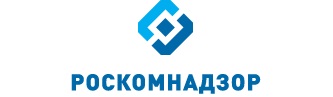 Отчето результатах деятельностиУправления Роскомнадзора по Южному федеральному округуза 9 месяцев2021 годаг. КраснодарСодержаниеI. Сведения о выполнении полномочий, возложенных на территориальный орган Роскомнадзора.	31.1. Результаты проведения плановых проверок юридических лиц (их филиалов, представительств, обособленных подразделений), индивидуальных предпринимателей, плановых проверок деятельности органов местного самоуправления и должностных лиц местного самоуправления, мероприятий по систематическому наблюдению	81.2. Результаты проведения внеплановых проверок юридических лиц (их филиалов, представительств, обособленных подразделений), внеплановых проверок деятельности органов местного самоуправления и должностных лиц местного самоуправления, индивидуальных предпринимателей и мероприятий по систематическому наблюдению	161.3. Выполнение полномочий в установленных сферах деятельности	...23II. Сведения о показателях эффективности деятельности	117III. Выводы по результатам деятельности и предложения по их совершенствованию	118РуководительУправленияРоскомнадзора по Южномуфедеральному округу 									И.Н. СидорцовI. Сведения о выполнении полномочий, возложенных на территориальный орган Роскомнадзора.В Управлении, по состоянию на 01.10.2021имеется информация:	- о 3981 операторе связи, которымпринадлежит8792 лицензии (с территорией действия – Краснодарский край, Республика Адыгея или юридическим адресом на территории данных субъектов Российской Федерации) на оказание услуг в области связи, из них: 7571лицензиина предоставление услуг электросвязи, 594на предоставление услуг почтовой связи,627 напредоставление услуг связи для целейэфирного и кабельного вещания, а также 370лицензий на вещание, 75719РЭС и 14 франкировальных машин;- о504юридических лицах, индивидуальных предпринимателях (не операторахсвязи)вещателях, которым принадлежит 961 лицензий на вещание и 19 РЭС;Всего лицензий на вещание по состоянию на  01.10.2021–1331, из них:- о1724 юридических лицах, индивидуальных предпринимателях (не операторахсвязи) и физических лицахвладельцах РЭС и ВЧУ, которым принадлежит 13268 РЭС и 10ВЧУ;- о 14владельцах франкировальных машин(не операторы связи и не владельцы РЭС и ВЧУ), которым принадлежит 17 франкировальных машин;- о 15202операторах, осуществляющих обработку персональных данных;- о426средствах массовой информации,из которых:	- газет–175;	-журналов–54;	-телепрограмм–9;	- радиопрограмм – 1;	- радиоканалов –150;	- телеканалов – 34;	- альманахов–1;	- сборников–1;	- информационных агентств –1.1.1. Результаты проведения плановых проверок юридических лиц (их филиалов, представительств, обособленных подразделений), индивидуальных предпринимателей,плановых проверок деятельности органов местного самоуправления и должностных лиц местного самоуправления, мероприятий по систематическому наблюдениюЗа 9 месяцев2021 годабылопроведено254плановые проверки и мероприятий СН, в том числе:Отмененные и непроведенные МНК:Доля плановых проверок и мероприятий СН, в которых выявлены нарушения действующегозаконодательства в2020 и 2021годахДоля плановых проверок и мероприятий СН, в которых выявлены нарушения действующегозаконодательства в2021годуПо результатам плановых проверок и мероприятий СН:- выявлено 226 нарушений норм действующего законодательства- выдано 11 предписанийобустранении выявленных нарушений-составлено229протоколовоб АПН1.2. Результаты проведения внеплановых проверок юридических лиц (их филиалов, представительств, обособленных подразделений), внеплановых проверок деятельностиорганов местного самоуправления и должностных лиц местного самоуправления, индивидуальных предпринимателей и мероприятий по систематическому наблюдениюВнеплановые проверки Управлением проводились по основаниям, указанным в п.2 ст.10 Федерального закона от 26.12.2008 № 294-ФЗ «О защите прав юридических лиц и индивидуальных предпринимателей при осуществлении государственного контроля (надзора) и муниципального контроля» (истечение срока исполнения предписания), а также по основаниям, указанным в ст. 27 Федерального закона от 07.07.2003 № 126-ФЗ «О связи»:- истечение срока исполнения предписания (до 01.07.2021);- поступление обращений и заявлений индивидуальных предпринимателей, юридических лиц, информации от органов государственной власти, органов местного самоуправления, из средств массовой информации о фактах нарушений целостности, устойчивости функционирования и безопасности единой сети электросвязи Российской Федерации по перечню таких нарушений, установленному Правительством Российской Федерации;- выявление органом государственного контроля в результате систематического наблюдения, радиоконтроля нарушений обязательных требований.В отчетном периоде проводились внеплановые мероприятия систематического наблюдения в отношении вещательных организаций в рамках исполнения поручений ЦА Роскомнадзора, а также в составе многотерриториальных СН.С начала годапроведена41внеплановая проверкаи мероприятие СН, в том числе:Доля внеплановых проверок и мероприятий СН, в которых выявлены нарушения действующего законодательства в 2020 и 2021 годахДоля внеплановых проверок и мероприятий СН, в которых выявлены нарушения действующего законодательства в 2021 годуДоля внеплановых проверок и мероприятий СН, в которых выявлены нарушения действующего законодательства в 2021 годуПо результатам внеплановых проверок и мероприятий СН:- выявлено 86нарушений норм действующего законодательства- выдано 9предписанийобустранении выявленных нарушений- составлено90протоколов об АПН1.3. Выполнение полномочий в установленных сферах деятельности	1.3.1. Основные функцииВ сфере средств массовых коммуникаций (СМИ, вещатели)Полномочия выполняют – 9 единиц(с учетом вакантных должностей)Государственный контроль и надзор за соблюдением законодательства Российской Федерации в сфере электронных СМИ (сетевые издания, иные интернет-издания)Государственный контроль и надзор за соблюдением законодательства Российской федерации в сфере печатных СМИГосударственный контроль и надзор за соблюдением законодательства Российской Федерации в сфере телерадиовещанияГосударственный контроль и надзор за представлением обязательного федерального экземпляра документов в установленной сфере деятельности Федеральной службы по надзору в сфере связи, информационных технологий и массовых коммуникаций* по итогам мероприятия в 1 квартале 2020 годаГосударственный контроль и надзор за соблюдением лицензионных требований владельцами лицензий на телерадиовещаниеГосударственный контроль и надзор в сфере защиты детей от информации, причиняющей вред их здоровью и (или) развитию, - за соблюдением требований законодательства Российской Федерации в сфере защиты детей от информации, причиняющей вред их здоровью и (или) развитию, к производству и выпуску средств массовой информации, вещанию телеканалов, радиоканалов, телепрограмм и радиопрограмм, а также к распространению информации посредством информационно-телекоммуникационных сетей (в том числе сети интернет) и сетей подвижной радиотелефонной связи*2 протокола об АПН по нарушению, выявленному во 2 квартале 2021 годаВ течение 9 месяцев2021 года проведенмониторингинформации (операторы связи, предоставляющие телематические услуги связи), содержащейся в ЕИС Роскомнадзора («Факты авторизации ОС для получения выгрузки из реестра для ТО»).По состоянию на 01.10.2021 авторизовано операторов связи:- многотерриториальных							- 25;- однотерриториальных в Краснодарском крае 			- 108;- однотерриториальных в Республике Адыгея 			- 5.Сведения о регистрации ОС в Едином реестреКраснодарский крайРеспублика АдыгеяУправлением, из филиала ФГУП «ГРЧЦ» в Южном и Северо-Кавказском федеральных округах, получено15актов мониторинга выполнения операторами связи требований по ограничению доступа к ресурсам в сети «Интернет», доступ к которым на территории Российской Федерации запрещён, в соответствии с Федеральным законом от 27.07.2006 № 149-ФЗ «Об информации, информационных технологиях и о защите информации» (АС «РЕВИЗОР»).В отношении 8операторов связи, на сетях которых установлены аппаратно-программные агенты АС «РЕВИЗОР», составлено13протоколов об административных правонарушениях по ст. 13.34 КоАП РФ.Также, в адрес операторов связи, предоставляющих и получающих фильтрованный трафик направлено7 писем о принятии незамедлительных мер по ограничению доступа к ресурсам в сети «Интернет», доступ к которым на территории Российской Федерации запрещён.Результаты контроля за соблюдением операторами связи требований по ограничению доступа к информации, распространение которой на территории РФ запрещеноПри проведении мероприятий планового систематического наблюдения в 3 квартале 2021 годав отношении 6 вещателей было выявлено 13 нарушений:1. ООО "Форум" 1 нарушение порядка объявления выходных данных, составлено 2 протокола по ст.13.22 КоАП РФ; 2. ООО "Регион Медиа Групп" 2 нарушения:- несоблюдение объемов вещания,составлено 2 протокола по ч.3 ст.14.1 КоАП РФ;- нарушение требований о предоставлении обязательного экземпляра документов,составлено 2 протокола по ст.13.23 КоАП РФ.3. ООО "Макс-Медиа"2 нарушения нарушение периодичности и времени вещания и несоблюдение объемов вещания, составлено 2 протокола по ч.3 ст.14.1 КоАП РФ;4. ООО "М1" 5 нарушений: - нарушение периодичности и времени вещания и несоблюдение объемов вещания, составлено 2 протокола по ч.3 ст.14.1 КоАП РФ; - нарушение порядка объявления выходных данных, составлено 2 протокола по ст.13.22 КоАП РФ; - нарушение требований о предоставлении обязательного экземпляра документов, составлено 2 протокола по ст.13.23 КоАП РФ; - непредставление или несвоевременное представление лицензиатом сведений (информации) о реорганизации юридического лица в форме преобразования, изменении его наименования, места его нахождения либо изменения имени или места жительства индивидуального предпринимателя, изменения адресов мест осуществления лицензируемого вида деятельности, срок привлечения к административной ответственности истек, протоколы не составлялись.5. ООО "Медиа-Групп" 2 нарушения: - несоблюдение объемов вещания, составлено 2 протокола по ч.3 ст.14.1 КоАП РФ; - нарушение требований о предоставлении обязательного экземпляра документов, составлено 2 протокола по ст.13.23 КоАП РФ.6. ООО "РАДИО СЕТЬ"1 нарушение требований о предоставлении обязательного экземпляра документов, будет составлено 2 протокола по ст.13.23 КоАП РФ.При проведениивнеплановых мероприятий систематического наблюденияв3 квартале2021 года в отношении вещателей было выявлено2 нарушения:1. ООО "ФОРУМ" 1 нарушение - несоблюдение объемов вещания, составлено 2 протокола по ч.3 ст.14.1 КоАП РФ.2. ООО "СТЕПС" 1 нарушение - несоблюдение объемов вещания, составлено 2 протокола по ч.3 ст.14.1 КоАП РФ.При проведении мероприятий по систематическому наблюдению в отношении СМИ (теле- и радиоканалов) в 3 квартале 2021 года было выявлено 19 нарушений:1. СМИ телепрограмма «Красногвардейское муниципальное телевидение (КМТ)» 1 нарушение ст. 15 Закона Российской Федерации "О средствах массовой информации" от 27.12.1991 № 2124-1, невыход СМИ в свет более одного года, направлено АИЗ в суд.2. СМИ радиопрограмма «Городское Вещание» 1 нарушение ст. 15 Закона Российской Федерации "О средствах массовой информации" от 27.12.1991 № 2124-1, невыход СМИ в свет более одного года, направлено АИЗ в суд.3. СМИ телепрограмма "Авторынок+ТВ" 1 нарушение ст. 15 Закона Российской Федерации "О средствах массовой информации" от 27.12.1991 № 2124-1, невыход СМИ в свет более одного года, направлено АИЗ в суд.4. СМИ телепрограмма ТЕЛЕЖУРНАЛ "ПЛАНЕТА 5 ЗВЕЗД" 2 нарушения: - ст. 20 Закона РФ от 27.12.1991 № 2124-I «О средствах массовой информации» (устав редакции СМИ), направлено письмо об устранении выявленного нарушения;- ст. 15 Закона Российской Федерации "О средствах массовой информации" от 27.12.1991 № 2124-1, невыход СМИ в свет более одного года, направлено АИЗ в суд.5.СМИ радиопрограмма "Акцепт" 1 нарушение ст. 15 Закона Российской Федерации "О средствах массовой информации" от 27.12.1991 № 2124-1, невыход СМИ в свет более одного года, направлено АИЗ в суд.6. СМИ радиопрограмма "Радио для авто" 1 нарушение ст. 15 Закона Российской Федерации "О средствах массовой информации" от 27.12.1991 № 2124-1, невыход СМИ в свет более одного года, направлено АИЗ в суд.7. СМИ радиоканал «Европа Плюс-Майкоп» 1 нарушение требований о предоставлении обязательного экземпляра документов, срок привлечения к административной ответственности истек, протоколы не составлялись;8. СМИ телеканал «Туапсе24» 3 нарушения: - нарушение требований о предоставлении обязательного экземпляра документов, составлен 1 протокол по ст.13.23 КоАП РФ; - нарушение установленного порядка распространения среди детей продукции средства массовой информации, содержащей информацию, причиняющую вред их здоровью и (или) развитию, составлен 1 протокол по ч.2 ст.13.21 КоАП РФ; - неисполнение обязанности трансляции социальной рекламы о вреде потребления табака при демонстрации аудиовизуальных произведений, включая теле- и видеофильмы, теле-, видео- и кинохроникальных программ, в которых осуществляется демонстрация табачных изделий или процесса потребления табака, составлен 1 протокол по ч.5 ст. 14.3.1 КоАП РФ.9. СМИ телеканал «Зарево» 1 нарушение,неуведомление об изменении места нахождения учредителя и (или) редакции, периодичности выпуска и максимального объема средства массовой информации, принятия решения о прекращении, приостановлении или возобновлении деятельности средства массовой информации, срок привлечения к административной ответственности истек, протоколы по ст.13.23 КоАП РФ не составлялись.10. СМИ радиоканал «Первое радио Абинска», 2 нарушения: - нарушение порядка объявления выходных данных в выпуске средства массовой информации, составлено 2 протокла по ст.13.22 КоАП РФ;- нарушение требований о предоставлении обязательного экземпляра документов, составлено 2 протокола по ст.13.23 КоАП РФ.11. СМИ радиоканал «РАДИО ВИТА» 1 нарушение требований о предоставлении обязательного экземпляра документов, срок привлечения к административной ответственности истек, протоколы по ст.13.23 КоАП РФ не составлялись.12. СМИ радиоканал «ТРК Вита» 1 нарушение требований о предоставлении обязательного экземпляра документов, срок привлечения к административной ответственности истек, протоколы по ст.13.23 КоАП РФ не составлялись.13. СМИ телепрограмма «Красная, 3...», 2 нарушения:- нарушение порядка объявления выходных данных в выпуске средства массовой информации, составлен 1 протокол по ст.13.22; - неуведомление об изменении места нахождения учредителя и (или) редакции, периодичности выпуска и максимального объема средства массовой информации, принятия решения о прекращении, приостановлении или возобновлении деятельности средства массовой информации, срок привлечения к административной ответственности истек, протоколы по ст.13.23 КоАП РФ не составлялись.14. СМИ радиоканал «Высокий берег» 1 нарушение изготовление или распространение продукции не прошедшего перерегистрацию в установленном законом порядке средства массовой информации составлено 2 протокола по ч.1 ст.13.21 КоАП РФ.В ходе проведенияплановых мероприятий по систематическому наблюдению в отношении печатных СМИвыявлено 19 нарушений:- 5 по ст. 11 Закона РФ от 27.12.1991 № 2124-I «О средствах массовой информации» (перерегистрация и уведомление), направлены письма об устранении выявленных нарушений;- 1 по ст. 20 Закона РФ от 27.12.1991 № 2124-I «О средствах массовой информации» (устав редакции СМИ). Направлено письмо об устранении выявленного нарушения;- 1 по ст. 27 Закона РФ от 27.12.1991 № 2124-I «О средствах массовой информации» (выходные данные), составлен 1 протокол по ст. 13.22 КоАП РФ, направлено письмо об устранении выявленного нарушения;- 8 по ст. 7 Федерального закона от 29.12.1994 №77 – ФЗ «Об обязательном экземпляре документов» (доставка обязательного экземпляра печатных изданий). Составлено 9 протоколов по ст. 13.23 КоАП РФ, направлены письма об устранении выявленных нарушений;- 4 по ст. 15 Закона РФ от 27.12.1991 № 2124-I «О средствах массовой информации» (невыход СМИ в свет более одного года); материалы переданы в ОГСКПО для подготовки административного искового заявления и направления в суд.В ходе проведения плановых мероприятий по систематическому наблюдению в отношении сетевых изданий, электронных периодических изданий выявлено 6 нарушений:- 1 по ст. 20 Закона РФ от 27.12.1991 № 2124-I «О средствах массовой информации» (устав редакции СМИ), направлено письмо об устранении выявленного нарушения, направлено административное исковое заявление о признании регистрации СМИ недействительной;- 4 по ст. 15 Закона РФ от 27.12.1991 № 2124-I «О средствах массовой информации» (невыход СМИ в свет более одного года); материалы переданы в ОГСКПО для подготовки административного искового заявления и направления в суд;- 1 по ст. 11 Закона РФ от 27.12.1991 № 2124-I «О средствах массовой информации», направлено информационное письмо с требованиями об устранении выявленных нарушений (сроки привлечения к административной ответственности истекли).В ходе проведения внепланового мероприятия в отношении сетевого издания «Интересная Россия» (выписка из реестра зарегистрированных СМИ от 10.12.2019 ЭЛ № ФС 77 – 77302) были выявлены нарушения ст. 11 (нарушение порядка представления письменных уведомлений), ст. 20 (непредставление устава редакции СМИ в регистрирующий орган), ст. 27 Закона РФ от 27.12.1991 № 2124-I «О средствах массовой информации» (выходные данные), в отношении главного редактора, учредителя СМИ были составлены протоколы по ст.ст. 13.22, 13.23 КоАП РФ, материалы переданы в ОГСКПО для подготовки и направления в суд административного искового заявления о признании регистрации СМИ недействительной.При осуществлении мониторинга СМИ, совместно с сотрудниками филиала ФГУП «ГРЧЦ» по Южному и Северо-Кавказскому федеральным округам, в том числе стоящих на постоянном мониторинге, а также проверяемых в рамках проверок лицензиатов, систематического наблюдения, мероприятий по контролю и надзору за соблюдением законодательства Российской Федерации о средствах массовой информации, в3 квартале 2021 года проанализированы материалы  10422выпусков печатных, электронных и сетевых средств массовой информации по следующим направлениям:выявление материалов, с признаками экстремизма;выявление материалов, пропагандирующих культ насилия и жестокости;выявление материалов, пропагандирующих наркотики;выявление материалов, пропагандирующих порнографию;выявление материалов, содержащих нецензурную брань;выявление информации о несовершеннолетних, пострадавших в результате противоправных действий (бездействий);выявление материалов с признаками иной запрещенной информации;выявление информации об общественных объединениях.В рамках мониторинга регионального информационного пространства, во взаимодействии со специалистами филиала ФГУП «ГРЧЦ» в Южном и Северо-Кавказском федеральных округах осуществляется ежедневный мониторинг 218 печатных и электронных средств массовой информации, а также интернет-ресурсов, незарегистрированных в качестве СМИ.В3 квартале 2021 года в результате мониторинга средств массовой информации, быловыявлено10 подтвержденных фактов злоупотребления свободой массовой информации, связанных с описанием способов совершения самоубийства.  По всем выявленным нарушениям проведена профилактическая работа, направленная на недопустимость злоупотребления свободой массовой информации редакциями СМИ, информация с описанием способов совершения самоубийства внесена в реестр.В ходе рассмотрения информации, поступившей из Управления Федеральной службы безопасности Российской Федерации по Республике Адыгея, установлен факт нарушения порядка представления письменного уведомления об изменении периодичности выпуска сетевого издания «Майкопский городской портал 8772.ru» (ЭЛ № ФС 77 - 68465от 27.01.2017).В отношении учредителя данного СМИ составлен протокол об административном правонарушении по статье 13.23 КоАП РФ от 27.07.2021 № АП-23/8/2416.Кроме того, в ходе рассмотрения поступившей информации из ФГБУ «Российская государственная библиотека», филиала ФГУП «ИТАР-ТАСС» («Российская книжная палата») установлен факт непредставления обязательного экземпляра СМИ в электронном виде газеты «Полезная газета плюс» (от 23.04.2014 ПИ № ТУ 23 – 01298).В отношении главного редактора вышеуказанного СМИ за нарушение порядка представления обязательного экземпляра СМИ был составлен протокол об административном правонарушении по ст. 13.23 КоАП РФ от  № Также, в сентябре 2021 года, в связи с подготовкой и проведением единого дня голосования, в Управлении Федеральной службы по надзору в сфере связи, информационных технологий и массовых коммуникаций по Южному федеральному округу была усилена работа по мониторингу средств массовой информации, в целях обеспечения общественного порядка и недопущения нарушений действующего законодательства о выборах, экстремистских проявлений в средствах массовой информации, а также организовано круглосуточное дежурство сотрудников.В ходе вышеуказанного мониторинга печатных и электронных средств массовой информации, фактов публикации материалов с признаками экстремизма в период подготовки и проведении единого дня голосования не выявлено.Обращений граждан (организаций) по вопросам нарушения средствами массовой информации порядка проведения предвыборной агитации в ходе текущей федеральной избирательной кампании в Управление Роскомнадзора по Южному федеральному округу не поступало, фактов распространения недостоверной информации, связанной с подготовкой и проведением выборов, не выявлено.Вместе с тем, 28.09.2021 из территориальной избирательной комиссии «Кропоткинская» в Управление Роскомнадзора по Южному федеральному округу поступила информация о размещении, в нарушение Федерального закона от 12.06.2002 № 67-ФЗ «Об основных гарантиях избирательных прав и права на участие в референдуме граждан Российской Федерации», в информационно-телекоммуникационной сети «Интернет» в аккаунте «Typkrop» социальной сети «Instagram» агитационного материала в поддержку кандидата Белобрицкого А.В соответствии со ст. 8 Закона РФ от 27.12.1991 № 2124-1 «О средствах массовой информации», вышеуказанная социальная сеть в информационно-телекоммуникационной сети «Интернет» не зарегистрирована в качестве средства массовой информации, средством массовой информации не является и не попадает под действие Закона Российской Федерации от 27.12.1991 № 2124-1 «О средствах массовой информации».В адрес ТИК «Кропоткинская» 29.09.2021 направлено письмо с разъяснением порядка взаимодействия, определенным соглашением между Центральной избирательной комиссией Российской Федерации и Федеральной службой по надзору в сфере связи, информационных технологий и массовых коммуникаций «О порядке взаимодействия Центральной избирательной комиссии Российской Федерации, избирательных комиссий муниципальных образований, избирательных комиссий, организующих выборы в органы публичной власти федеральных территорий, и Федеральной службы по надзору в сфере связи, информационных технологий и массовых коммуникаций, ее территориальных органов», заключенным 15 июня 2021 года.В 1 квартале исключено из реестра 21 средство массовой информации, из них:- 9 по решению суда;  - 12 по решению учредителей;Во 2 квартале исключены из реестра 26 средств массовой информации, из них:- 7 по решению суда;- 19 по решению учредителей.В 3 квартале исключено из реестра 28 средств массовой информации, из них:- 7 по решению суда;  - 21по решению учредителей;Разрешительная и регистрационная деятельность:Ведение реестра средств массовой информации, продукция которых предназначена для распространения на территории субъекта Российской Федерации, муниципального образования, территориях двух и более субъектов Российской Федерации, входящих в Южный федеральный округ (с января 2018 года)Полномочие выполняют – 9 единиц* данные корректируются с учетом даты отказов** с учетом заявок с сохранением номера и даты свидетельства, перерегистрацииРегистрация средств массовой информации, продукция которых предназначена для распространения преимущественно на территории субъекта (субъектов) Российской Федерации, территории муниципального образованияПолномочие выполняют – 9 единиц* с учетом заявок с сохранением номера и даты свидетельства, перерегистрацииРегистрация средств массовой информации, продукция которых предназначена для распространения на территориях двух и более субъектов Российской Федерации, входящих в Южный федеральный округ Полномочие выполняют – 9 единиц* с учетом заявок с сохранением номера и даты свидетельства, перерегистрацииГосударственная пошлина, взимаемая за государственную регистрацию СМИ за отчетный период (по состоянию на 01.10.2021 с учетом возврата), составила – 85 200 рублей, в том числе:за 1 квартал −-800 рублей;за 2 квартал −39200 рублей;За 3 квартал –46 800рублей.В сфере связилицензии на оказание услуг в области связи						-8792:РЭС												- 89006ВЧУ												-10франкировальные машины								- 31Полномочия выполняют –28единицПри выполнении полномочий в отношении операторов связиГосударственный контроль и надзор за выполнением операторами связи требований по внедрению системы оперативно-разыскных мероприятий:Государственный контроль и надзор за использованием в сети связи общего пользования, технологических сетях и сетях связи специального назначения (в случае их присоединения к сети связи общего пользования) средств связи, прошедших обязательное подтверждение соответствия установленным требованиямОтдельные мероприятия не проводились.Государственный контроль и надзор за соблюдением операторами связи требований к метрологическому обеспечению оборудования, используемого для учета объема оказанных услуг (длительности соединения и объема трафика)Отдельные мероприятия не проводились.Государственный контроль и надзор за выполнением операторами связи требований к защите сетей связи от несанкционированного доступа к ним и передаваемой по ним информацииОтдельные мероприятия не проводились.Государственный контроль и надзор за соблюдением операторами связи требований к оказанию услуг связиОтдельные мероприятия не проводились.Государственный контроль и надзор за соблюдением требований к построению сетей электросвязи и почтовой связи, требований к проектированию, строительству, реконструкции и эксплуатации сетей и сооружений связиГосударственный контроль и надзор за соблюдением установленных лицензионных условий и требований (далее - лицензионные условия) владельцами лицензий на деятельность по оказанию услуг в области связиГосударственный контроль и надзор за соблюдением операторами связи требований к пропуску трафика и его маршрутизацииОтдельные мероприятия не проводились.Государственный контроль и надзор за соблюдением требований к порядку распределения ресурса нумерации единой сети электросвязи Российской ФедерацииОтдельные мероприятия не проводились.Государственный контроль и надзор за соблюдением операторами связи требований к использованию выделенного им ресурса нумерации в соответствии с установленным порядком использования ресурса нумерации единой сети электросвязи Российской ФедерацииОтдельные мероприятия не проводились.Государственный контроль и надзор за соблюдением требований к присоединению сетей электросвязи к сети связи общего пользования, в том числе к условиям присоединенияОтдельные мероприятия не проводились.Рассмотрение обращений операторов связи по вопросам присоединения сетей электросвязи и взаимодействия операторов связи, принятие по ним решения и выдача предписания в соответствии с федеральным закономОбращений не поступало.Государственный контроль и надзор за соблюдением нормативов частоты сбора письменной корреспонденции из почтовых ящиков, ее обмена, перевозки и доставки, а также контрольных сроков пересылки почтовых отправлений и почтовых переводов денежных средств* 2 протокола об АПН по ч.3 ст. 14.1 КоАП РФ будут составлены в октябре 2021 годаВ3 квартале 2021года рассмотрено 196 обращенийграждан. По выявленным нарушениям Правил оказания услуг почтовой связи, утвержденных приказом Министерства связи и массовых коммуникаций Российской Федерации от 31.07.2014 
№ 234 (ПОУПС), Нормативов частоты сбора из почтовых ящиков, обмена, перевозки и доставки письменной корреспонденции, а также контрольных сроков пересылки письменной корреспонденции, утвержденных приказом Минкомсвязи России от 04.06.2018 № 257, составлено 100протоколов об АПН по ч.3 ст.14.1 КоАП РФ.В отношении АО "Почта России" составлено 5 протоколов об АПНпо ст. 17.7 КоАП РФ и 9 протоколов об АПНпо ст. 19.7 КоАП РФ за невыполнение законного требования должностного лица о предоставлении сведений в установленный законном срок. При проведении мероприятия систематического наблюдения в отношении АО«Почта России» выявлены нарушения п.п. «а, б» п. 2Нормативов частоты сбора из почтовых ящиков, обмена, перевозки и доставки письменной корреспонденции, а также контрольные сроки пересылки письменной корреспонденции, утвержденных приказом Минкомсвязи России от 04.06.2018 № 257, п. 46 Правил оказания услуг почтовой связи, утвержденных приказом Министерства связи и массовых коммуникаций Российской Федерации от 31.07.2014 № 234 (ПОУПС).Краснодарский крайПисьменная корреспонденция внутрикраевого потока на этапах пересылки прошла в установленные контрольные сроки. Из 1915учтенных писем на этапе пересылки замедлено 118 писем, в контрольный срок поступило 1797 писем или 93,8%. Установленные контрольные сроки пересылки письменной корреспонденции по внутрикраевому потоку соблюдаются. Процент письменной корреспонденции, прошедшей в установленные контрольные сроки, составляет более90%.Письменная корреспонденция межобластного потока замедлена на этапах пересылки в г. Краснодар и из г. Краснодара. Из 847учтенныхписем на этапе пересылки замедлено 144 письма, в контрольный срок поступило 703 письма или 83%.Установленные контрольные сроки пересылки письменной корреспонденции по межобластному потоку несоблюдаются. Процент письменной корреспонденции, прошедшей в установленные контрольные сроки, составляет менее 90%.Республика АдыгеяПисьменная корреспонденция внутриреспубликанского потока на этапах пересылки прошла в контрольный срок.Из 137учтенных писем в контрольный срок поступило 137 писем, или 100,0%. Установленные контрольные сроки пересылки письменной корреспонденции по внутриреспубликанскому потоку соблюдаются. Процент письменной корреспонденции, прошедшей в установленные контрольные сроки, составляет более 90%. Письменная корреспонденция внутриреспубликанского потока на этапах пересылки прошла в контрольный срок. Из 472 учтенных писем на этапе пересылки замедлено 11писем, в контрольный срок поступило 461 письмо или 97,7%. Установленные контрольные сроки пересылки письменной корреспонденции по межобластному потоку соблюдаются. Процент  письменной корреспонденции, прошедшей в установленные контрольные сроки, составляет более 90%.Сравнительный анализ соблюдения контрольных сроков пересылки письменной корреспонденции за 2020 и 2021годы приведен в таблице:Государственный контроль и надзор за соблюдением организациями федеральной почтовой связи и операторами связи, имеющими право самостоятельно оказывать услуги подвижной радиотелефонной связи, а также операторами связи, занимающими существенное положение в сети связи общего пользования, которые имеют право оказывать услуги связи по передаче данных и оказывают услуги связи на основании договоров с абонентами - физическими лицами, Федерального закона от 07.08.2001 
№ 115-ФЗ «О противодействии легализации (отмыванию) доходов, полученных преступным путем, и финансированию терроризма» в части фиксирования, хранения и представления информации обоперациях, подлежащих обязательному контролю, а также организации ими внутреннего контроляПолномочия выполняют – 22единицыГосударственный контроль и надзор за соблюдением пользователями радиочастотного спектра требований к порядку его использования, норм и требований к параметрам излучения (приема) радиоэлектронных средств и высокочастотных устройств гражданского назначенияОтдельные мероприятия не планировались и не проводились. Государственный контроль и надзор за соблюдением пользователями радиочастотного спектра требований к порядку его использования, норм и требований к параметрам излучения (приема) радиоэлектронных средств и высокочастотных устройств гражданского назначения, включая надзор с учетом сообщений (данных), полученных в процессе проведения радиочастотнойслужбой радиоконтроля* нарушения выявлены в деятельности ПАЩ «МегаФон» и ПАО «МТС», в результате 4внеплановых проверок операторов подвижной радиотелефонной связиГосударственный контроль и надзор за соблюдением требований к порядку использования франкировальных машин и выявления франкировальных машин, не разрешенных к использованиюПолномочия выполняют – 6единицМероприятия не планировались и не проводилисьФиксированная телефонная связь, ПД и ТМСЗа 9 месяцев2021 года по результатам мероприятий государственного контроля (надзора):- выдано 8 предписаний об устранении выявленных нарушений, - вынесено 2 предупреждения о приостановлении действия лицензий, - составлено 54 протокола об административных правонарушениях.С целью пресечения и недопущения нарушения обязательных требований в области связи, с представителями операторов связи, проводилась профилактическая работа: пояснение требований законодательства, разъяснение о необходимости исполнения данных требований, как в телефонном режиме, так и устной беседе, путем информационного обеспечения деятельности Управления (размещение новостей на официальном сайте Управления), направление информационных писем.Всем операторам связи, оказывающим услуги на территории Краснодарского края и Республики Адыгея, была доведена информация путем размещения новостей на официальном сайте Управления:- о необходимости представления информации в Федеральное агентство связи, по запросу, не позднее 01.03.2021;- о необходимости предоставить сведения о базе расчета обязательных отчислений (неналоговых платежей) в резерв универсального обслуживания за 4 квартал 2020 года, 1 квартал 2021 года и 2 квартал 2021 года;- о необходимости осуществления обязательных отчислений (неналоговых платежей) в резерв универсального обслуживания за 4 квартал 2020 года, 1 квартал 2021 года и 2 квартал 2021 года.Также специалистами проводится работа по выявлению сетей электросвязи, предоставляющих услуги связи с использованием Wi-Fi точек доступа, на предмет проведения идентификации пользователей, в результате которой проверено 1202 точки доступа Wi-Fi на предмет идентификации пользователей и используемого ими оконечного оборудования, а также доступности сайтов, внесенных в Единый реестр в раздел «авторские права постоянная блокировка».В результате выявлено 2 (0,2%) точки доступа Wi-Fi без идентификации пользователей и используемого ими оконечного оборудования.За 9 месяцев 2021 годав Управление ФСБ России по Краснодарскому краю направлено 2 письма, содержащих результаты мониторинга по всем точкам доступа Wi-Fi без идентификации, составлен 1 протокол об административных правонарушениях по ст. 6.17 КоАП РФ (за 9 месяцев 2020 года было составлено 2протоколаоб административных правонарушениях по ст. 6.17 КоАП РФ).Подвижная связь (радио- и телефонная)За9 месяцев 2021 годав отношении операторов подвижной связи  плановые проверки не проводились, проведены 4 внеплановые выездные  проверки.По 14нарушениямвыявленным в ходе проведения внеплановых проверок составлено 16 протоколов об АПН. На основании поступивших обращений и заявлений граждан, в том числе индивидуальных предпринимателей, юридических лиц, информации от органов государственной власти о фактах нарушений обязательных требований в области связи, без проведения мероприятий по надзору составлено1986 протокола об административных правонарушениях, в том числе: 1955 по информации Управления по Краснодарскому краю и Республике Адыгея филиала ФГУП «ГРЧЦ» в ЮСКФО, 30 по обращениям граждан и 1 по информации Министерства цифрового развития, связи и массовых коммуникаций РФ. По результатам рассмотрения протоколов об административных правонарушениях внесено 206представлений об устранении причин и условий, способствовавших совершению административных правонарушений. В телевизионных средствах массовой информации в отчетный период размещено46телевизионных роликов социальной направленности с предостережением незаконного приобретения SIM-карт и необходимостью заключения договоров на оказание услуг подвижной радиотелефонной связи.Услуги связи для целей эфирного и кабельного вещания	За 9 месяцев 2021годав отношении операторов,оказывающих услуги связи для целей эфирного и кабельного вещания, проведено 2 плановых проверки, внеплановые  проверки и мероприятия по систематическому наблюдению не проводились.На основании поступивших в Управление обращений и заявлений граждан, в том числе индивидуальных предпринимателей, юридических лиц, информации от органов государственной власти о фактах нарушений обязательных требований в области связи, без проведения мероприятий по надзору составлено 76протоколов об административных правонарушениях, в том числе: 22 по информации Управления по Краснодарскому краю и Республике Адыгея филиала ФГУП «ГРЧЦ» в ЮФО и СКФО и 54 по информации Федерального агентства связи и Министерства цифрового развития, связи и массовых коммуникаций РФ.По результатам рассмотрения протоколов об административных правонарушениях внесено 3 представления об устранении причин и условий, способствовавших совершению административных правонарушений. В рамках профилактических мероприятий 10.06.2021 c представителями операторов, оказывающих услуги связи для целей кабельного вещания, и с участием  сотрудников радиочастотной службы проведено совещание с обсуждением проекта порядка установки федеральным органом исполнительной власти, осуществляющим функции по контролю и надзору в сфере средств массовой информации, массовых коммуникаций, информационных технологий и связи, и радиочастотной службой технических средств контроля за соблюдением редакциями телеканалов (телепрограмм) и вещателями телеканалов, транслируемых в сетях операторов связи, оказывающих услуги связи для целей кабельного телевизионного вещания, законодательства Российской Федерации о средствах массовой информации.Результаты работы Управления во взаимодействии с предприятиями радиочастотной службы при осуществлении контрольно-надзорной деятельности приведены в таблице:За9 месяцев 2021 года:- составлено 2299 протоколов об административных правонарушениях по материалам радиоконтроля, полученным от  радиочастотной службы, что составило 100% от общего количества протоколов об административных правонарушениях порядка, требований и условий, относящихся к использованию РЭС;-  выдано 2 предписания об устранении выявленных нарушений;- внесено 217 представлений об устранении причин и условий, способствовавших совершению административных правонарушений.Неподтвердившихся сведений от радиочастотной службы за отчетный период не поступало.Направлены обращения в органы МВД России о выявлении неустановленных владельцев 101 РЭС, допустивших нарушения при использовании радиочастотного спектра.Взаимодействие с силовыми структурами, правоохранительными органами, органами прокуратуры и органами исполнительной властиЗа 9 месяцев2021года (информация за 4-й квартал 2020 года, за 2-й квартал 2021 года), из Федерального агентства связи и Минцифры России получено 97 писем, содержащее информацию о признаках нарушения операторами связи п. 1 Порядка предоставления сведений о базе расчёта обязательных отчислений (неналоговых платежах) в резерв универсального обслуживания, утверждённого приказом Минкомсвязи РФ от 16.09.2008 № 41. В отношении 75операторов связи было составлено212 протоколов об административных правонарушениях по ч. 3 ст.14.1 КоАП РФ, в отношении 17 операторов связи вынесено 17 определений об отказе в возбуждении дел об административных правонарушениях:- 10 по причине прекращения деятельности оператора;- 6 по причине своевременного направления сведений;- 1 по причине отсутствия необходимости направления сведений.За 9 месяцев2021 года(информация за 4-й квартал 2020 года, за 2-й квартал 2021 года), из Федерального агентства связи и Минцифры России получено 7писем, содержащих информацию о признаках нарушения операторами связи ч. 5 ст. 60 Федерального закона от 07.07.2003 № 126-ФЗ «О связи», в соответствии с которой, операторы связи обязаны осуществлять обязательные отчисления (неналоговые платежи) в резерв универсального обслуживания.По ст. 13.38 КоАП РФ составлено 6 протоколов в отношении 6 операторов связи, несвоевременно уплативших обязательные отчисления.В отношении 1 оператора связи вынесено 1 определение об отказе в возбуждении дел об административном правонарушении по причине своевременной уплаты отчислений.За 1-й квартал 2021 года писем о признаках нарушения операторами связи п. 1 Порядка предоставления сведений о базе расчёта обязательных отчислений (неналоговых платежах) в резерв универсального обслуживания, утверждённого приказом Минкомсвязи РФ от 16.09.2008 № 41 и о признаках нарушения операторами связи ч. 5 ст. 60 Федерального закона от 07.07.2003 № 126-ФЗ "О связи", в соответствии с которой операторы связи обязаны осуществлять обязательные отчисления (неналоговые платежи) в резерв универсального обслуживания, в Управление не поступало.Во исполнение Федерального закона от 02.11.2013 № 304-ФЗ «О внесении изменений в статью 44 Федерального закона «О связи» и Кодекс Российской Федерации об административных правонарушениях», а также указания ЦА (исх. от 22.04.2016 № 07ИО-35234) в Управление Роскомнадзора по Южному федеральному округу из отделов внутренних дел МВД России поступило9 материалов с признаками нарушений, ответственность за которые предусмотрена ст.ст. 13.29, 13.30 КоАП.	При рассмотрении материалов, в связи с отсутствием событий административного правонарушения (отсутствие факта заключения договора), а такженаличия недостатков в оформлении 5 протоколов, Управлением даны разъяснения по применению ст. ст 13.29, 13.30 КоАП РФ, вынесены 4постановления о прекращении производства и 1 определение о возвращении протокола об административном правонарушении.По 3 материалам Управлением вынесены постановления о привлечении к  административной ответственности по ст 13.29, сумма штрафа 6000 рублей. По 1 материалу постановление о привлечении к  административной ответственности по 
ст 13.30, сумма штрафа 5000 рублей.Результаты проведенных мероприятий систематического наблюдения за 9 месяцев2021 года в отношении оператора универсального обслуживания ПАО «Ростелеком»:В ходе мероприятий систематического наблюдения за 9 месяцев2021 года проверено 126 таксофона универсального обслуживания и 45 точек доступа.В результате систематического наблюдения выявлено 16 таксофонов и 5 точек доступа с нарушениями обязательных требований.В отношении юридического и должностных лиц было составлено 56 протокола об АПН (35 протоколов об АПН по ч. 3 ст. 14.1 КоАП РФ, 12 протоколов об АПН по ч. 4 ст. 14.1 КоАП РФи 9 протоколов об АПН по ст. 9.13 КоАП РФ).Разрешительная и регистрационная деятельность:Выдача разрешений на применение франкировальных машин:Полномочия выполняют – 5 единиц*1 Разрешение на применение франкировальной машины (по заявлению Прокуратуры Республики Адыгея) выдано в 3 квартале 2021 года. Выдача разрешений на судовые радиостанции, используемые на морских судах, судах внутреннего плавания и судах смешанного (река-море) плаванияПолномочия выполняют –7единицРегистрация радиоэлектронных средств и высокочастотных устройств гражданского назначенияПолномочие выполняют – 7единицСравнительные данные о количестве и причинах отказов внесения в Реестр РЭС и ВЧУ:Основанием для отказа в регистрации радиоэлектронных средств и высокочастотных устройств является:а) несоответствие представляемых документов требованиям, установленнымПравилами регистрации РЭС и ВЧУ;б) непредставление документов, необходимых для регистрации радиоэлектронных средств и высокочастотных устройств в соответствии с Правилами регистрации РЭС и ВЧУ;в) наличие в документах, представленных заявителем, недостоверной или искажённой информации;г) несоответствие сведений о технических характеристиках и параметрах излучений радиоэлектронных средств и высокочастотных устройств, а также условий их использования требованиям, установленным в разрешении на использование радиочастот (радиочастотных каналов), техническим регламентам и национальным стандартам.Участие в работе приемочных комиссий по вводу в эксплуатацию сетей (фрагментов сетей) электросвязиПолномочие выполняют – 11единицЗа 9 месяцев2021 года введено в эксплуатацию 63фрагментов сетей электросвязи. Специалисты Управления приняли участие в работе 24приемочных комиссий по вводу фрагментов сетей электросвязи в эксплуатацию.Сравнительные данные по вводу в эксплуатацию сетей (фрагментов сетей)электросвязи в2020 и 2021 годахВ сфере защиты персональных данных:Государственный контроль и надзор за соответствием обработки персональных данных требованиям законодательства Российской Федерации в области персональных данныхПолномочие выполняют – 10единицРезультаты мероприятий по систематическому наблюдению.В 1 квартале 2021 года проведены следующие мероприятия:1. 1 мероприятие систематического наблюдения по выявлению в местах розничной торговли фактов незаконной реализации на физических носителях (оптические диски и т.п.) баз данных, содержащих персональные данные граждан Российской Федерации.ТРК «СБС Мегамолл» (адрес: г. Краснодар, ул. Уральская, 79/1) и ТРК «Галактика» (адрес: г. Краснодар, ул. Уральская, 98/11).По итогам фактов незаконной реализации баз данных на физических носителях, содержащих персональные данные граждан РФ, не установлено.2. 13 мероприятий систематического наблюдения в сети Интернет в отношении категорий Операторов, осуществляющих обработку персональных данных значительного числа граждан и (или) сведений относящихся к биометрическим и специальным категориям персональных данных посредством просмотра разделов сайтов операторов сети Интернет и анализа их содержания на предмет соответствия требованиям законодательства Российской Федерации в области персональных данных.По итогам проведения систематического наблюдения в части оценки соответствия информации, размещаемой в сети Интернет нарушений выявлены несоответствия на следующих сайтах:1)http://bktb.ruИспользуется программный модуль сбора персональных данных посетителей Яндекс.Метрика, однако отсутствует механизм уведомления посетителей сайта о сборе их персональных данных, посредством данного программного модуля.Размещен документ, определяющий политику оператора в отношении обработки персональных данных, однако, в вышеуказанном документе отсутствует указание на использование программного модуля сбора персональных данных посетителей Яндекс.Метрика.В адрес Оператора направлено письмо об устранении выявленных замечаний. Оператором замечания устранены.2) https://www.verna-group.ruИспользуются программные модули сбора персональных данных посетителей Яндекс.Метрика и Google.Analytics, однако отсутствует механизм уведомления посетителей сайта о сборе их персональных данных, посредством данных программных модулей.Размещен документ, определяющий политику оператора в отношении обработки персональных данных, однако, в вышеуказанном документе отсутствует указание на использование программного модуля сбора персональных данных посетителей Яндекс.Метрика и Google.Analytics.В адрес Оператора направлено письмо об устранении выявленных замечаний. Оператором замечания устранены.Во 2 квартале 2021 года проведены следующие мероприятия:1. 1 мероприятие систематического наблюдения по выявлению в местах розничной торговли фактов незаконной реализации на физических носителях (оптические диски и т.п.) баз данных, содержащих персональные данные граждан Российской Федерации.29.06.2021 в ТРЦ «OzМолл» (адрес: г. Краснодар, ул. Крылатая, 2).По итогам фактов незаконной реализации баз данных на физических носителях, содержащих персональные данные граждан РФ, не установлено.2. 13 мероприятий систематического наблюдения в сети Интернет, в отношении категорий Операторов, осуществляющих обработку персональных данных значительного числа граждан и (или) сведений относящихся к биометрическим и специальным категориям персональных данных посредством просмотра разделов сайтов операторов сети Интернет и анализа их содержания на предмет соответствия требованиям законодательства Российской Федерации в области персональных данных.По итогам проведения систематического наблюдения в части оценки соответствия информации, размещаемой в сети Интернет нарушений выявлены несоответствия на следующих сайтах: http://anapa-official.ruИспользуется программный модуль сбора персональных данных посетителей Яндекс.Метрика, однако отсутствует механизм уведомления посетителей сайта о сборе их персональных данных, посредством данного программного модуля.В документе, определяющем политику в отношении обработки персональных данных отсутствует указание на обработку персональных данных посредством указанного модуля.В адрес Оператора направлено письмо об устранении выявленных замечаний. Оператором замечания устранены.https://gelpol.ruОтсутствуют правовые основания на размещение отзывов пациентов, содержащих их персональные данные.В адрес Оператора направлено письмо об устранении выявленных замечаний. Оператором замечания устранены.В 3 квартале 2021 года проведены следующие мероприятия:1. 1 мероприятие систематического наблюдения по выявлению в местах розничной торговли фактов незаконной реализации на физических носителях (оптические диски и т.п.) баз данных, содержащих персональные данные граждан Российской Федерации.28.09.2021 ТРЦ «Галерея Краснодар» (адрес: г. Краснодар, ул. Володи Головатого, 313).По итогам фактов незаконной реализации баз данных на физических носителях, содержащих персональные данные граждан РФ, не установлено.2. 12 мероприятий систематического наблюдения в сети Интернет, в отношении категорий Операторов, осуществляющих обработку персональных данных значительного числа граждан и (или) сведений относящихся к биометрическим и специальным категориям персональных данных посредством просмотра разделов сайтов операторов сети Интернет и анализа их содержания на предмет соответствия требованиям законодательства Российской Федерации в области персональных данных.По итогам проведения систематического наблюдения в части оценки соответствия информации, размещаемой в сети Интернет выявлены несоответствия на следующем сайте:https://mfc01.ru. На интернет-странице https://mfc01.ru/index.php/zadat-vopros реализована форма сбора персональных данных - «Обратная связь».Перечень собираемых ПД: ФИО, электронная почта, номер телефона.В свою очередь, вышеуказанная форма содержит чек бокс «Подтвердите передачу персональных данных», однако, отсутствует подтверждение получения согласия на обработку персональных данных.В адрес Оператора направлено письмо об устранении выявленных замечаний. Оператором замечания устранены.Ведение реестра операторов, осуществляющих обработку персональных данныхС июля 2019 года проводится работа только с потенциальными операторами в соответствии с определенным перечнем кодов ОКВЭД посредством направления писем о необходимости подачи уведомления через подсистему «ЕИС», ранее такие письма направлялись самостоятельно путем выборки.Количество поступающих писем снизилось по причине увеличения возвратов конвертов с отметкой «истек срок хранения». На постоянной основе операторам, от которых приходит возврат писем, направляются запросы о предоставлении недостающей информации в реестре операторов посредством электронной почты.Согласно ч. 2.1. ст. 25 Федерального закона «О персональных данных» Операторы, которые осуществляли обработку персональных данных до 01.07.2011, обязаны были представить в Уполномоченный орган сведения, указанные в пп. 5, 7.1, 10 и 11 ч. 3 ст. 22 Федерального закона «О персональных данных» (до 1 января 2013 года).По состоянию на 01.10.2021 вышеуказанное требование не выполнили 2,3% Операторов от общего количества, включенных в Реестр (для сравнения - на 01.10.2020 – 2,7%).	Одной из причин снижения количества операторов, не представивших сведения, является принятие мер административного характера.Нарушения сроков внесения сведений об Операторах в Реестр, а также изменений в сведения об Операторах в Реестре отсутствуют.Сравнительные данные по количеству поступивших уведомлений в 2020 и 2021 годахСравнительные данные по количеству поступивших уведомлений в 2021 годуСравнительные данные по количеству поступивших уведомлений в 2021 годуВ целях разъяснения положений законодательства Российской Федерации в области персональных данных, сотрудники Управления приняли участие и выступили на следующих семинарах и совещаниях:- на обучающем мероприятии, организованном Избирательной комиссией Краснодарского края, г. Краснодар, 28.01.2021;- в совещании, организованном Администрацией Краснодарского края, г. Краснодар, 29.01.2021;- дистанционный урок, посвященный защите персональных данных среди несовершеннолетних в Краснодарской краевой детской библиотеке им. Братьев Игнатовых, г. Краснодар, 10.02.2021.- в открытом уроке, организованном МБОУ «Лицей № 34» г. Майкоп, 11.02.2021;- в совещании, организованном Министерством образования, науки и молодежной политики Краснодарского края, г. Краснодар, 25.02.2021;- в научно-практической конференции, организованной Администрацией Краснодарского края в Кубанском государственном университете, г. Краснодар, 04.03.2021;- в совещании, организованном Министерством образования, науки и молодежной политики Краснодарского края, г. Краснодар, 30.03.2021;- в онлайн-семинаре, организованном компанией Центр Права «Консультант» на тему защиты и обработки персональных данных,08.04.2021 ;- в семинаре, организованном ФГБОУ ВО «Кубанский государственный аграрный университет имени И.Т. Трубилина», 06.04.2021;- в совещании организованном Министерством курортов, туризма и олимпийского наследия Краснодарского края в Администрации Темрюкского городского поселения Темрюкского района, 13.05.2021;- в онлайн-семинаре, организованном НЧОУ ДПО «Северо-кавказский региональный учебный центр», 20.05.2021;- на обучающем семинаре, организованном Министерством курортов, туризма и олимпийского наследия Краснодарского края в г. Горячий Ключ, 21.05.2021;- на открытом уроке в МАОУ СОШ № 6 им. Е. Бершанской муниципального образования город-курорт Геленджик, 08.06.2021;- в информационно-разъяснительном семинаре с работодателями муниципального образования г-к Геленджик, организованном ГКУ КК ЦЗН города Геленджик, 30.06.2021;- в онлайн-семинаре, организованном сообществом региональных исследовательских компаний «Полстеры.рф», 01.07.2021;- в заседании Законодательного Собрания Краснодарского края по вопросам информационной политики и профильного комитета Совета молодых депутатов, 05.07.2021;- в совещании, организованном заместителем председателя Комитета Государственной Думы по контролю и Регламенту - Костенко Н.В., 16.08.2021;- в ежегодном Форуме "Информационная безопасность. Регулирование, технологии, практика. ИнфоБЕРЕГ - 2021", организатором которого является Академия Информационных Систем при поддержке и участии ФСБ России, ФСТЭК России, Государственной корпорации "Ростех", 21.09.2021 - 24.09.2021.Подписание Кодекса добросовестных практик в сети «Интернет»: В 1 квартале 2021 года – 15 подписантов: - ООО «Югстрой-Энергосбыт»;- ГБ ПОУ «Краснодарский краевой базовый медицинский колледж» МЗ КК;- МУМПКХ Каладжинского сельского поселения Лабинского района;- ООО «Фламинго плюс»;- МАДОУ д/с № 20 «Жемчужина» г-к Анапа;- МКУ «ЦБС» Кубанского сельского поселения;- ООО «УК ЖК «Красная площадь»;- ООО «Дизель»;- ООО «Тополь»;- ООО «Землемер»; - ГБУ КК «РЦСПСР «Чемпион»;- ТСН(Ж) «Триумф»;- МБОУ ДО ДЮСШ № 7 г. Краснодар; - ООО «Канпрофи»;- ООО «Охранное агентство «Барьер».Во 2 квартале 2021 – 23 подписанта:- Администрация муниципального образования Тихорецкий район;- ЧДОУ ДС "Мечта";- МБОУ СОШ №3 ст. Крепостной МО Северский район им. дважды Героя Советского Союза Маршала авиации Савицкого Евгения Яковлевича;- МДОБУ детский сад № 7 станицы Зассовской;- МУП г.Сочи "Водоканал";- Закрытое акционерное общество "Туапсе-связь";- Администрация муниципального образования Туапсинский район;- ООО "АЛЬФАТУР" г. Геленджик;- ООО "Лига справедливости" г. Краснодар;- ООО "Неодент" г. Ейск;- Федеральное государственное бюджетное научное учреждение "Краснодарский научный центр по зоотехнии и ветеринарии" (ФГБНУ КНЦЗВ);- Администрация муниципального образования Новокубанский район;- МАОУ СОШ №66 г. Краснодар;- ГБУ СО КК "Новокубанский КЦСОН";- ГКУ КК - УСЗН в Туапсинском районе;- ГКУ КК - УСЗН в Ленинградском районе;- МБДОУ д/с № 41 "Подснежник";- МБДОУ МО г. Краснодар "Детский сад № 12";- Администрация муниципального образования "Майкопский район";- ООО "Ломбард "ТОПАЗ";- ООО "Наш Ломбард".- ООО "Ломбард "Честный Старьевщик";- ООО "Ломбард "Автоломбард-Кубань".В 3 квартале 2021 – 12 подписантов:- ООО "Канатные дороги";- ГКУ КК - УСЗН в г. Горячий Ключ;- ООО "Студия Здоровья" г. Абинск;- ЗАО "ТУАПСЕ СВЯЗЬ";- ГБУ РА "СШОР №2" г. Майкоп;- ООО "ПЕРВЫЙ ПРОФЕССИОНАЛЬНЫЙ" г. Сочи;- ООО "Звезда";- ООО "МедРейтинг";- МАДОУ ЦРР - Д/С № 34 Кавказский район;- МАУ МО Абинский район "Информационная служба";- Государственное бюджетное учреждение здравоохранения Республики Адыгея Адыгейская республиканская клиническая больница; - ООО "Центральный универмаг" г. Сочи.По состоянию на отчетную дату общее количество подписантов составляет 173 организации.В рамках взаимодействия с организациями, телекомпаниями, имеющими возможность трансляции ролика социальной рекламы, посвященного защите персональных данных, ниже приведены данные по трансляциям:- ООО «Вита-ТВ» (телеканал «Вита» (СТС) 6 ТВК»), дата выхода в эфир 01.01.2021-31.03.2021, ежедневно, по 3 раза в сутки, итого 90 дней, 270 выходов;- ООО «39 канал» (сетевой партнер «Домашний»), дата выхода в эфир 01.01.2021-31.03.2021, ежедневно, по 3 раза в сутки, итого 90 дней, 270 выходов;- ООО «Телекомпания «Полис» (телеканал «Звезда») дата выхода в эфир 22.01.2021-31.03.2021, ежедневно, по 5 раз в сутки, итого 69 дней, 345 выходов.- ООО "Вита ТВ", дата выхода в эфир 01.04.2021-30.06.2021, ежедневно, по 4 раза в сутки, итого 91 день, 364 выхода;- ООО "39 канал", дата выхода в эфир с 01.04.2021-30.06.2021, ежедневно, по 3 раза в сутки, итого 91 день, 273 выхода;- ООО МТРК "Краснодар", дата выхода в эфир 09.04.2021-30.06.2021, ежедневно, по 1 разу в день, итого 82 дня, 82 выхода;- МУП "МТРК", дата выхода в эфир 10.04.2021-30.06.2021, ежедневно, по 2 раза в день, итого 82 дня, 164 выхода;- МАУ МТРК "Кропоткин", дата выхода в эфир с 10.04.2021-30.06.2021, ежедневно, по 3 раза в день, итого 81 день, 243 выхода;- ГУП КК "Телерадиокомпания "НТК" (телеканал "Кубань 24"), дата выхода в эфир 11.04.2021-30.06.2021, ежедневно, по 1 разу в день, итого 80 дней, 80 выходов;- ГУП КК "Телерадиокомпания "НТК" (телеканал "Кубань 24 ОРБИТА"), дата выхода 11.04.2021-30.06.2021, ежедневно,по 1 разу в день, итого 80 дней, 80 выходов.- ООО «Армавирская Медиагруппа», дата выхода в эфир 01.07.2021-30.09.2021, ежедневно, по 1 разу в сутки, итого 92 дня, 92 выхода;- ООО «КОМПАНИЯ ЕС», дата выхода в эфир 01.07.2021-30.09.2021, ежедневно, по 12 раз в сутки, итого 92 дня, 1104 выхода;- ООО «Вита-ТВ» (телеканал «Вита») дата выхода в эфир 01.07.2021-30.09.2021, ежедневно, по 3 раза в сутки, итого 92 дня, 276 выхода;- ООО «Вита-ТВ» (телеканал «6 ТВК») дата выхода в эфир 01.07.2021-30.09.2021, ежедневно, по 4 раза в сутки, итого 92 дня, 368 выхода.В отчётном периоде 2021 года на интернет-сайтах и информационных стендах государственных и муниципальных органов, юридических лиц размещена информация, способствующая повышению уровня правовой информированности граждан и операторов, осуществляющих обработку персональных данных: Администрация муниципального образования Апшеронский район http://www.apsheronsk-oms.ru/roskomnadzor-informiruet-0.html 22.01.2021;Администрация Куринского сельского поселения муниципального образования Апшеронский район http://kur.apsheronsk-oms.ru/informatciya-federal-noy-sluzhby-po-nadzoru-v-sfere-svyazi-informatcionnykh-tekhnologiy-i-massovykh-kommunikatciy.html 22.01.2021;Администрация Апшеронского городского поселения муниципального образования Апшеронский район http://www.apr.apsheronsk-oms.ru/roskomnadzor-informiruet.html 22.01.2021;Администрация Нефтегорского сельского поселения муниципального образования Апшеронский район 24.01.2021 http://nf.apsheronsk-oms.ru/informatcionnoe-soobshcenie-0.html 22.01.2021;Администрация Хадыженского городского поселения муниципального образования Апшеронский район  http://had.apsheronsk-oms.ru/informatcionnoe-soobshcenie.html 22.01.2021;Администрация Кабардинского сельского поселения муниципального образования Апшеронский район http://kab.apsheronsk-oms.ru/ 22.01.2021;Администрация Мезмайского сельского поселения муниципального образования Апшеронский район http://mez.apsheronsk-oms.ru/ 22.01.2021;Администрация Нижегородского сельского поселения муниципального образования Апшеронский район http://nig.apsheronsk-oms.ru/ 22.01.2021;Администрация Новополянского сельского поселения Апшеронского района http://nov.apsheronsk-oms.ru/ 22.01.2021;Администрация Отдаленного сельского поселения Апшеронского район http://otdalenn.apsheronsk-oms.ru/ 22.01.2021;Администрация Тверского сельского поселения Апшеронского района http://tver.apsheronsk-oms.ru/ 22.01.2021;Администрация Черниговского сельского поселения Апшеронского района http://ch.apsheronsk-oms.ru/ 22.01.2021;Администрация Кубанского сельского поселения муниципального образования Апшеронский районhttp://www.kuban.apsheronsk-oms.ru/ 25.01.2021;Администрация муниципального образования «Красногвардейский район» http://amokr.ru/novosti(1)/?ELEMENT_ID=1744&sphrase_id=14213 19.02.2021;Администрация Большесидоровского сельского поселения муниципального образования «Красногвардейский район» http://bsidorov.ru/index.php/novosti/814-informatsionnoe-soobshchenie 19.02.2021;Администрация Красноульского сельского поселения муниципального образования «Майкопский район» https://красноульское.рф/upload/iblock/85f/85f27a9f12752336053df8b44639f931.doc 24.02.2021;ООО КБ «ГТ банк» https://www.gaztransbank.ru/informacionnoe-soobshchenie-po-152-fz 25.02.2021;Администрация муниципального образования «Майкопский район» https://майкопский-район.рф/?article_id=56934&title=УПРАВЛЕНИЕ%20ФЕДЕРАЛЬНОЙ%20СЛУЖБЫ%20ПО%20НАДЗОРУ%20В%20СФЕРЕ%20СВЯЗИ,%20 ИНФОРМАЦИОННЫХ%20ТЕХНОЛОГИЙ%20И%20МАССОВЫХ%20КОММУНИКАЦИЙ%20ПО%20ЮЖНОМУ%20ФЕДЕРАЛЬНОМУ%20ОКРУГУ%20ИНФОРМИРУЕТ%20О%20НЕОБХОДИМОСТИ%20ПОДАЧИ%20ОПЕРАТОРОМ%20УВЕДОМЛЕНИЯ%20ОБ%20ОБРАБОТКЕ%20ПЕРСОНАЛЬНЫХ%20ДАННЫХ 25.02.2021;Администрация Абаздехского сельского поселения муниципального образования «Майкопский район» https://абадзехская.рф/?article_id=73975&title=%D0%98%D0%BD%D1%84%D0%BE%D1%80%D0%BC%D0%B0%D1%86%D0%B8%D0%BE%D0%BD%D0%BD%D0%BE%D0%B5%20%D1%81%D0%BE%D0%BE%D0%B1%D1%89%D0%B5%D0%BD%D0%B8%D0%B5 25.02.2021;Администрация Каменномостского сельского поселения муниципального образования Майкопский район http://www.hadjoh.ru/doc/novosti/%D0%9F%D1%80%D0%B8%D0%BB%D0%BE%D0%B6%D0%B5%D0%BD%D0%B8%D0%B5%202.doc 25.02.2021;Администрация Краснооктябрьского сельского поселения муниципального образования «Майкопский район» https://admkrsp.ru/?p=17319 25.02.2021;Администрация Кужорского сельского поселения муниципального образования «Майкопский район» https://www.кужорская.рф/?article_id=73980&title=%D0%BF%D1%80%D0%BE%D1%84%D0%B8%D0%BB%D0%B0%D0%BA%D1%82%D0%B8%D0%BA%D0%B0%20%D0%BD%D0%B0%D1%80%D1%83%D1%88%D0%B5%D0%BD%D0%B8%D0%B9%20%D0%B2%20%D0%BE%D0%B1%D0%BB%D0%B0%D1%81%D1%82%D0%B8%20%D0%BE%D0%B1%D1%80%D0%B0%D0%B1%D0%BE%D1%82%D0%BA%D0%B8%20%D0%BF%D0%B5%D1%80%D1%81%D0%BE%D0%BD%D0%B0%D0%BB%D1%8C%D0%BD%D1%8B%D1%85%20%D0%B4%D0%B0%D0%BD%D0%BD%D1%8B%D1%85 25.02.2021;Администрация Победенского сельского поселения муниципального образования «Майкопский район» https://pspmr.ru/?article_id=74080&title=%D0%9E%20%D0%BF%D0%B5%D1%80%D1%81%D0%BE%D0%BD%D0%B0%D0%BB%D1%8C%D0%BD%D1%8B%D1%85%20%D0%B4%D0%B0%D0%BD%D0%BD%D1%8B%D1%85 25.02.2021;Администрация Тимирязевского сельского поселения муниципального образования «Майкопский район» http://тимирязева.рф/novosti-i-obyavleniya/informacionnoe-soobshhenie-4.html 26.02.2021;Администрация муниципального образования «Кошехабльский район» http://www.admin-koshehabl.ru/obyavleniya-32/96 19.03.2021;Администрация муниципального образования «Тахтамукайский район» https://ta01.ru/archives/37953 22.03.2021;Администрация Тульского сельского поселения муниципального образования «Майкопский район» http://tulskiyposelok.ru/?article_id=74219&title=%D0%A0%D0%BE%D1%81%D0%BA%D0%BE%D0%BC%D0%BD%D0%B0%D0%B4%D0%B7%D0%BE%D1%80%20%E2%80%94%20%D0%A3%D0%BF%D0%BE%D0%BB%D0%BD%D0%BE%D0%BC%D0%BE%D1%87%D0%B5%D0%BD%D0%BD%D1%8B%D0%B9%20%D0%BE%D1%80%D0%B3%D0%B0%D0%BD%20%D0%BF%D0%BE%20%D0%B7%D0%B0%D1%89%D0%B8%D1%82%D0%B5%20%D0%BF%D1%80%D0%B0%D0%B2%20%D1%81%D1%83%D0%B1%D1%8A%D0%B5%D0%BA%D1%82%D0%BE%D0%B2%20%D0%BF%D0%B5%D1%80 26.03.2021.Администрация муниципального образования "Шовгеновский район" https://www.shovgen880.ru/novosti-administratsii-mo/6053-informatsionnoe-soobshchenie3 26.04.2021;Администрация муниципального образования "Джерокайскоесельское  поселение" https://www.jerokai.ru/archive/2216-informatsionnoe-soobshchenie6 26.04.2021;Администрация муниципального образования "Дукмасовское сельское поселение" https://dukmasov01.ru/novosti/7230-informatsionnoe-soobshchenie6 26.04.2021;Администрация муниципального образования "Заревское сельское поселение" https://www.zarevo-01.ru/novosti/3391-informatsionnoe-soobshchenie3 26.04.2021;Администрация муниципального образования "Мамхегское сельское поселение" https://mamhegskoe.ru/index.php/novosti/2195-informatsionnoe-soobshchenie 26.04.2021;Администрация муниципального образования "Хакуринохабльское сельское поселение https://mohakurinohabl.ru/munitsipalnye-pravovye-akty/3488-informatsionnoe-soobshchenie 26.04.2021;Администрация муниципального образования "Хатажукайское сельское поселение "https://adminis-hatazhuk.ru/index.php/novosti/2512-informatsionnoe-soobshchenie 26.04.2021;Администрация муниципального образования Динской район https://dinskoi-raion.ru/about/info/news/51962/?sphrase_id=92757 25.05.2021;Администрация Мичуринского сельского поселения Динского района http://michurinskoe.org/f_news/7WUOnLgj/informatsionnoe-soobschenie.html 25.05.2021;Администрация Нововеличковского сельского поселения Динского района http://michurinskoe.org/f_news/7WUOnLgj/informatsionnoe-soobschenie.html 25.05.2021;ГБПОУ РА «Красногвардейский аграрно-промышленный техникум» http://kapt01.ru/neofitsialnaya-informatsiya/poleznaya-informatsiya 25.05.2021;Администрация Пластуновского сельского поселения https://plastunovskoe.ru/about/info/news/2342/?sphrase_id=428 26.05.2021;Администрация Старомышастовского сельского поселения Динского района http://staromyshastovskaja.ru/news/federalnaya-sluzhba-po-nadzoru-v-sfere-svyazi-info-zn3ftztZ.html 26.05.2021;Администрация Васюринского сельского поселения Динского района http://www.vasyurinskaya.ru/f_vsr_news/qtpb25p4hko 26.05.2021;Администрация Южно-Кубанского сельского поселения Динского района http://www.yug-kubanskoe.ru/about/info/news/9287/?sphrase_id=3816 26.05.2021;Администрация Красносельского сельского поселения Динского района https://krasnoselskoe.ru/news/informatsionnoe-soobschenie15 26.05.2021;Администрация Первореченского сельского поселения Динского района https://www.pervorechenskoe.ru/index.php/zhizn-pervorechenska/1999-informatsionnoe-soobshchenie-4 26.05.2021;Администрация Динского сельского поселения Динского района https://www.dinskoeposelenie.ru/about/info/news/8761/?sphrase_id=11106 27.05.2021;Администрация Новотитаровского сельского поселения Динского района http://www.novotitarovskaya.info/f_nt12_news/qtz1l4vpyq4 27.05.2021;Администрация муниципального образования Динской район Информационный стенд 28.05.2021;Администрация Динского сельского поселения Динского района Информационный стенд 28.05.2021;Администрация Новотитаровского сельского поселения Динского района Информационный стенд 28.05.2021;Администрация Васюринского сельского поселения Динского района Информационный стенд 28.05.2021;Администрация Южно-Кубанского сельского поселения Динского района Информационный стенд 28.05.2021;Администрация Мичуринского сельского поселения Динского района Информационный стенд 28.05.2021;Администрация Нововеличковского сельского поселения Динского района Информационный стенд 28.05.2021;Администрация Красносельского сельского поселения Динского района Информационный стенд 28.05.2021;Администрация Первореченского сельского поселения Динского района Информационный стенд 28.05.2021;Администрация Пластуновского сельского поселения Динского района Информационный стенд 28.05.2021;Администрация Старомышастовского сельского поселения Динского района Информационный стенд 28.05.2021;Администрация Целинного сельского поселения Славянского района http://celin-adm.ru/index.php/%D0%BE%D0%B1%D1%8A%D1%8F%D0%B2%D0%BB%D0%B5%D0%BD%D0%B8%D1%8F/324-%D0%B8%D0%BD%D1%84%D0%BE%D1%80%D0%BC%D0%B0%D1%86%D0%B8%D0%BE%D0%BD%D0%BD%D0%BE%D0%B5-%D1%81%D0%BE%D0%BE%D0%B1%D1%89%D0%B5%D0%BD%D0%B8%D0%B5-%D0%BE-%D0%B2%D1%81%D1%82%D1%83%D0%BF%D0%BB%D0%B5%D0%BD%D0%B8%D0%B8-%D0%B2-%D1%81%D0%B8%D0%BB%D1%83-%D1%84%D0%B5%D0%B4%D0%B5%D1%80%D0%B0%D0%BB%D1%8C%D0%BD%D0%BE%D0%B3%D0%BE-%D0%B7%D0%B0%D0%BA%D0%BE%D0%BD%D0%B0-%D0%BE%D1%82-27-%D0%B8%D1%8E%D0%BB%D1%8F-2006-%D0%B3%D0%BE%D0%B4%D0%B0-%E2%84%96-152-%D1%84%D0%B7-%C2%AB%D0%BE-%D0%BF%D0%B5%D1%80%D1%81%D0%BE%D0%BD%D0%B0%D0%BB%D1%8C%D0%BD%D1%8B%D1%85-%D0%B4%D0%B0%D0%BD%D0%BD%D1%8B%D1%85%C2%BB.html 30.06.2021;Администрация муниципального образования Калининский	 район https://kalininskaya-93.ru/about/info/news/24874/?sphrase_id=10930 02.07.2021Администрация Бойкопонурского сельского поселения Калининского района https://boikoponura.ru/novosti-poseleniya/3852-informatsionnoe-soobshchenie 02.07.2021Администрация Калининского сельского поселения Калининского района http://www.адм-калина.рф/news/2021-07-02-2541 02.07.2021Администрация Куйбышевского сельского поселения https://admgrechanaya-balka.ru/news/detail.php?id=1165205 02.07.2021Администрация Гришковского сельского поселения Калининского района https://grishkovskoe.ru/novosti/4116-informatsionnoe-soobshchenie.html 02.07.2021Администрация Джумайловского сельского поселения Калининского района https://www.адм-дж.рф/index.php/novosti/3380-informatsionnoe-soobshchenie-4 05.07.2021Администрация Курганинского городского поселения Курганинского района https://gorod-kurganinsk.ru/about/info/messages/7959/?sphrase_id=11580 08.07.2021МАДОУ ЦРР - Д/С № 34 Кавказский район Информационный стенд 30.08.2021;Администрация муниципального образования Славянский район http://slavyansk.ru/news/a-11835.html 24.09.2021.В 2021 году размещено информационное сообщение о необходимости подачи уведомления в печатных и электронных СМИ Краснодарского края и Республики Адыгея согласно следующему списку:Газета «Новости Сочи» выпуск № 179(3565)-180(3566), 31 стр. от 06.01.2021;Газета «Рассвет» https://ok.ru/profile/578314654415/statuses/152964717334735 от 26.01.2021;Газета «Сельская новь» выпуск № 5 от 04.02.2021;Газета «Степная новь» выпуск № 9 от 06.02.2021;Газета «Тихорецкие вести» выпуск № 5, стр. 19 от 04.02.2021;МАУ Информационная Cлужба https://vk.com/wall-82054712_8417 от 25.02.2021;МАУ Информационная Cлужба https://www.instagram.com/p/CLt50VEBPWM /?igshid=169fmfzqp08l6 от 25.02.2021;МАУ Информационная Cлужба https://amv-press.ru/gazeta/vstupil-v-silu-federalnyj-zakon-o-personalnyh-dannyh/ от 25.02.2021;Газета «Тамань» выпуск № 8 от 04.03.2021;Газета «Этаж новостей Тимашевск» выпуск № 11(446), стр. 5 от 25.03.2021;ООО «Редакция газеты «Апшеронский рабочий» https://apsmi.ru/2021/04/22/информационное-сообщение-5/ от 22.04.2021;Газета «Черноморка» http://anapa-news.com/catalog/anapa/россвязьнадзор-напоминает-о-исполне/ от 22.04.2021;Газета «Черноморка» выпуск № 34(2036), стр. 6 от 30.04.2021;Газета «Брюховецкие новости» выпуск № 20 от 20.05.2021;Газета «Белоглинские вести» https://bgvesti.ru/71495.html от 20.05.2021;Муниципальный вестник «Брюховецкий район» https://vestnik-info.ru/news/index.php?ELEMENT_ID=3942&clear_cache=Y от 25.05.2021;Газета «С легкой руки. Город-герой Геленджик» выпуск № 19(746), стр. 13 от 26.05.2021;Газета «Белоглинские вести» выпуск № 22, 18-я полоса от 03.06.2021;Газета «Приазовские степи» https://priazovka.ru/obshhestvo/71496-zashhita-personalnyh-dannyh/ от 17.06.2021;Газета «Приазовские степи» выпуск № 25, стр. 17 от 24.06.2021;Газета «Власть Советов» https://vlast-sovetov.ru/informaczionnoe-soobshhenie/ от 01.07.2021;Газета «Власть Советов» выпуск № 26 (10504) от 09.07.2021;Газета «Деловая газета. Юг» https://krasnodar-magazine.ru/27210-roskomnadzor-napominaet-o-neobhodimosti-soblyudat-zakon/ от 06.08.2021;Газета «Деловая газета. Юг» https://www.dg-yug.ru/news/119073.html от 06.08.2021;Газета "Краснодарские известия" https://ki-news.ru/2021/08/12/roskomnadzor-informiruet-o-neobhodimosti-soblyudeniya-zakona-o-personalnyh-dannyh/ от 12.08.2021;Газета "Ва-банкъ в Краснодаре" стр. 10, выпуск от 15.08.2021;Газета "Краснодарские известия" выпуск № 92 от 17.08.2021;ИА "ВК Пресс"  https://www.vkpress.ru/ от 20.09.2021.Проведена работа по направлению запросов операторам, которыми представлены не все изменения сведений, предусмотренные ч. 2.1. ст. 25 и  п. 10¹ ч. 3 ст. 22 Федерального закона «О персональных данных». Всего с начала 2021 года направлено 1692 письма, из них в 1 квартале - 563, во 2 квартале - 597, в 3 квартале - 532.Семинары в Управлении в 2021 году не проводились в связи с эпидемиологической ситуацией и письмом ЦА исх. от 19.05.2020 № 08-27657.Управлением также применяется практика информирования операторов осуществляющих обработку персональных данных, об обеспечении безопасности персональных данных в рамках реализации Федерального закона от 27.07.2006 № 152-ФЗ «О персональных данных», в процессе проведения плановых мероприятий по контролю, а также в ходе консультаций по телефону и с помощью сети Интернет.В соответствии со ст. 13 Федерального закона РФ от 09.02.2009 № 8-ФЗ «Об обеспечении доступа к информации о деятельности государственных органов и органов местного самоуправления» на сайте пополняется лента новостей о надзорной деятельности Управления в области персональных данных. В среднем ежемесячно публикуются по 14 новостей. В отчетном периоде была продолжена практика направления операторам информационных писем с разъяснениями необходимости соблюдения требований законодательства Российской Федерации о персональных данных в части представления уведомления об обработке (о намерении осуществлять обработку) персональных данных в Уполномоченный орган. Всего с начала 2021 года было направлено 1504письма (в 1 квартале - 592, во 2 квартале – 578, в 3 квартале - 334).Общая результативность по направленным информационным письмам составила 21,9% (поступившие уведомления в ответ на направленные письма).В сфере защиты персональных данных за отчетный период былосоставлено176протоколов об административных правонарушениях, из них в 1 квартале – 57, во 2 квартале – 65, в 3 квартале - 54.Сравнительный анализ по количеству составленных протоколов об АПН за 2021 годНепредставление сведений (ст. 19.7 КоАП РФ) – 165протоколов.Нарушение законодательства Российской Федерации в области персональных данных по ч. 1 ст. 13.11 КоАП РФ - 11 протокола;Составленные протоколы об АПН направлены по подведомственности в суды.- судами решения вынесены по 177делам;- наложено административных наказаний в виде штрафа на сумму 177,5 тыс. руб.(взыскано 20,1тыс.руб.).1.3.2. Обеспечивающие функцииАдминистративно-хозяйственное обеспечение - организация эксплуатации и обслуживания зданий РоскомнадзораПолномочие выполняют – 4единицыЗа 9 месяцев 2021 годазаключены договоры:-на  поставкуэлектрической энергии:ОАО «НЭСК» Краснодарэнергосбыт в г. Краснодар от 21.12.2020 № 930, ПАО «ТНС энерго Кубань» в г. Майкоп от 21.12.2020 № 453014;- на водоснабжение:ООО «Краснодар Водоканал» в г. Краснодар от 16.12.2020 № 874,  МУП «Майкопводоканал» от 28.12.2020 № 16 в г. Майкоп;- на газоснабжение:ООО «Газпром межрегионгаз Майкоп» в г. Майкоп от 25.12.2020 № 01-5-18340/21;- на  поставку тепловой энергии:АО «Краснодартеплосеть» в г.Краснодар от 28.12.2020 № 13/21;- на вывоз мусора:АО «Мусороуборочная компания» в г. Краснодар от 25.02.2021 № 7034/Т-СП,ООО "ЭкоЦентр" в г. Майкоп от 20.02.2021 № 1001/48115.- по содержанию мест первичного сбора отходов:АО "Мусороуборочная компания от 25.02.2021 № 7034/СМПС.Выполнение функций государственного заказчика - размещение в установленном порядке заказов на поставку товаров, выполнение работ, оказание услуг, проведение нир, окр и технологических работ для государственных нужд и обеспечения нужд РоскомнадзораПолномочие выполняют – 2единицыЗа 9 месяцев 2021 года проведено 16 открытых аукционов в электронной форме на:- ТО и ремонт автомобилей;- поставку ИБП;- поставку принтеров;- поставку топлива автомобильного во 2-м полугодии 2021 года;- поставку запасных частей для АРМ;- поставку канцелярских товаров;- поставку конвертов немаркированных;- поставку бытовой химии;- ремонт кровли;- ремонт фрагмента ограждения;- поставку картриджей для МФУ;- поставку кресел руководителя и рабочих кресел.Экономия бюджетных средств по результатам проведенных открытых аукционов в электронной форме составила  592 727, 48 руб.Защита государственной тайны - обеспечение в пределах своей компетенции защиты сведений, составляющих государственную тайнуПолномочие выполняют – 2единицыРабота по допуску и сохранению сведений, относящихся к государственной тайне проводится в Управлении в соответствии с требованиями Федерального закона «О государственной тайне» от 21.07.1993 № 5485-1-ФЗ, Инструкции по обеспечению режима секретности в Российской Федерации, утвержденной постановлением Правительства РФ от 05.01.2004 № 3-1, постановления Правительства Российской Федерации «Об утверждении инструкции о порядке допуска должностных лиц и граждан Российской Федерации к государственной тайне» от 06.02.2010 № 63.Иные функции - организация внедрения достижений науки, техники и положительного опыта в деятельности подразделений и территориальных органов РоскомнадзораЗа 9 месяцев2021 годапроводилась работа по координации деятельности территориальных управлений Роскомнадзора в Южном федеральном округе. По итогам анализа деятельности былоорганизовано и проведено 17совместныхсовещаний с руководителями ТУ РКН в ЮФО в режиме ВКС, из них:- 5 на тему «Координация деятельности ТУ в ЮФО по линии массовых коммуникаций»»;- 3 заседания Молодежной палаты в ЮФО; - 22.01.2021 на тему: «Итоги деятельности ТУ РКН в ЮФО в 2020 году в сфере ПД. Проведение мероприятий по достижению целевых показателей в 2021 году»;- 27.01.2021 обучающее мероприятие на тему: «Соблюдение операторами связи обязательных требований в сфере связи» (с ТУ по Республике Крым и г. Севастополь);- 25.02.2021 обучающее мероприятие  на тему: «Регистрация РЭС и ВЧУ, сроки обработки по Регламенту, варианты направления, проверка позывных сигналов, проверка в ФНС юридического лица, в ГИС ГМП оплаты госпошлины» (с ТУ по Республике Крым и г. Севастополь);	- 05.03.2021 на тему: «Регламент работы в рамках Федерального закона от 30 декабря 2020 г. № 519-ФЗ «О внесении изменений в Федеральный закон «О персональных данных» и Федерального закона от 24 февраля 2021 г. № 19-ФЗ «О внесении изменений в Кодекс Российской Федерации об административных правонарушениях»;	- 24.03.2021 обучающее мероприятие на тему: «Проведение мероприятий систематического наблюдения в отношении ФГУП «Почта Крыма». Рассмотрение обращений граждан в сфере связи» (с ТУ по Республике Крым и г. Севастополь). - 15.04. 2021 на тему: «Итоги деятельности ТУ РКН в ЮФО в 1 квартале 2021 года» - 15.06.2021 на тему: «Итоги деятельности ТУ РКН в ЮФО за май 2021 года» -  09.07.2021 на тему: «Итоги деятельности ТУ РКН в ЮФО за 2 квартал 2021 года. План деятельности Молодежной палаты в ЮФО в 3 квартале 2021 года» - 06.08.2021 на тему: «Итоги деятельности ТУ РКН в ЮФО за июль 2021 года» Организованные и проведенные мероприятия позволили добиться повышения эффективности исполнения ТУ в ЮФО своих полномочий по осуществлению государственного контроля и надзора за соблюдением законодательства Российской Федерации, приведения к единообразию подходов к оформлению в ЕИС Роскомнадзора результатов мероприятий государственного контроля и надзора и применению мер административной ответственности.Иные функции - осуществление организации и ведения гражданской обороныПолномочие выполняют – 2единицыРабота ведётся по отдельному плану, мероприятия, запланированные на9 месяцев2021 годавыполнены полностью, за исключением закупок из-за отсутствия финансирования.Иные функции - работа по охране трудаПолномочие выполняют – 11 единицМероприятия по охране труда в Управлении организованы и проводятся в соответствии с требованиями Конституции Российской Федерации, Трудового Кодекса Российской Федерации, нормативных правовых актов по охране труда.В Управлении штатное подразделение по охране труда отсутствует. Приказом от 23.09.2020 № 247 создана комиссия по контролю за состоянием охраны труда и проверки знаний по охране труда и электробезопасности (состав 4 чел.).Обязанности за непосредственное управление и руководство работой по охране труда возложены на заместителя руководителя Меньшикову В.В. Постоянный контроль за состоянием условий безопасности труда возложен на делопроизводителя Шмулянскую М.К. Численность работников на 01.10.2021составляет 95человек.В3 квартале 2021 года:- прошли очередную проверку знаний по электробезопасностии охране труда6 специалистов Управления;- случаи производственного травматизма и профзаболевания отсутствовали.В соответствии с требованиями ГОСТ 12.0.230-07 «Общие требования к управлению охраной труда в организациях»«Стандарты предприятия. ССБТ» в Управлении ведется работа по следующим направлениям:- управление охраной труда;- проверка, контроль, оценка состояния и условий безопасности труда;- обучение работников безопасным методам труда, соблюдению правил охраны труда и электробезопасности ипроверка знаний.Работники Управления обеспечены сертифицированными средствами индивидуальной защиты. Коллективных средств защиты Управление не имеет.Кадровое обеспечение деятельности - документационное сопровождение кадровой работыПолномочие выполняют – 2единицыЧисленный состав Управления на 01.10.2021:Подготовка статистической отчетности по кадрам:1. Отчеты о кадровом составе, сведения о вакансиях на интерактивном Портале Службы труда и занятости населения Краснодарского края (ежемесячно до 28 числа) -       9 отчетов. 2. Сведения в Пенсионный фонд РФ по форме СЗВ - стаж за 2020 год (ежегодно) (12.02.2021); по форме СЗВ-ТД ежемесячно.3. Отчет о фактически отработанном времени руководителей ЮФО (ежемесячно), 9 отчетов.4. Отчет о движении личного состава Управления в бухгалтерию для внесения изменений в штатную расстановку (ежемесячно) - 9 отчетов.5. Статистическая отчетность по форме  № 1- Т (ГС) "Сведения о численности и фонде заработной платы, дополнительном профессиональном образовании государственных гражданских служащих" за 2020 год (ежегодно) (17.02.2021); по форме № П-4 (НЗ) за 4 кв. 2020 года (11.01.2021), за 1 кв. 2021 года (07.04.2021 ), за 2 кв. 2021 года (06.07.2021).6. Сводный отчет по кадровой работе территориальных Управлений Роскомнадзора, расположенных в Южном федеральном округе за 2020 год (исх. от 12.01.2021 № 86-03/23), за 1 квартал 2021 года (исх. от 06.04.2021 № 10180-03/23), за 2 квартал 2021 года (исх. от 06.07.2021 № 20360-03/23). 7. Сведения об изменении численности, а также неполной занятости работников в связи с распространением коронавирусной инфекции в рамках оперативного мониторинга портала "Работа в России" (по мере необходимости) - 18 отчетов. Ведение кадрового делопроизводства:1. Принято на работу - 13 чел.  (5 ГС+ 8 ОП).Уволено - 16 чел.  (5 ГС+ 11 ОП).Переведено на другую должность - 8 чел.  (ГС).2. Проведение конкурсов:21.05.2021 проведен конкурс на включение в кадровый резерв на 3 должности Управления. Победителей конкурса на старшую группу должностей - 5 чел.3. Работа с кадровым резервом. В кадровом резерве Управления состоит 10 человек. Назначено из кадрового резерва 2 человека, переведено на другие должности из кадрового резерва 8 человек. 4. Присвоены классные чины государственной гражданской службы РФ 11 гражданским служащим. 5. Ведение воинского учета: - направлены в военные комиссариаты (по месту регистрации граждан) сведения о 15 принятых на работу и уволенных с работы военнообязанных, а также об изменении их военно-учетных;- направлены списки военнообязанных для сверки в военкоматы г. Сочи, г. Горячий ключ, г. Майкоп, г. Кореновск;- произведена сверка с 4 военными комиссариатами Краснодарского края и Республики Адыгея.6. Подготовка проектов приказов по личному составу, отпускам, командировании, по основной деятельности, выплатам, и других.7. Ведение трудовых книжек, личных карточек, журналов, личных дел,  подготовка служебных контрактов и трудовых договоров, подготовка справок с места работы, регистрация больничных листов, проверка табелей учета рабочего времени; учет соблюдения графика отпусков работников, корректировка графика отпусков.8. Проведение работы по занесению сведений по кадровому составу и штатному расписанию в ЕИС. 9. Работа в автоматизированной системе кадровых служб Роскомнадзора на базе ПО "1С:Зарплата и Кадры бюджетного учреждения 8".10. Наполнение разделов ФГИС "ЕИСУКС" электронных личных дел, прохождения государственной службы.11. Подготовлено и отправлено по СЭД 107 писем в ЦА и другие организации по кадровой работе.Кадровое обеспечение деятельности - организация мероприятий по борьбе с коррупциейДанное полномочие выполняют – 2 единицы1. Изучены и доведены до сведения гражданских служащих методические рекомендации Минтруда России по вопросам представления сведений о доходах, расходах, об имуществе и обязательствах имущественного характера и заполнения соответствующей формы справки за отчетный 2020 год.2. Принято участие в видеоконференции, организованной ЦА по обучению должностных лиц, ответственных за работу по противодействию коррупции.3. Представлены в министерство и в центральный аппарат сведения о доходах, расходах, об имуществе и обязательствах имущественного характера руководителя управления, заместителей руководителя, а также сведения об адресах сайтов и (или) страниц сайтов в информационно-телекоммуникационной сети «Интернет», на которых государственным гражданским служащим или муниципальным служащим, гражданином Российской Федерации, претендующим на замещение должности государственной гражданской службы Российской Федерации или муниципальной службы, размещались общедоступная информация, а также данные, позволяющие его идентифицировать.4. Представлен в ЦА сводный отчет по ЮФО о ходе реализации мер по противодействию коррупции за 2020 год (от 20.02.2021 № 4976/23), за 1 квартал 2021 года (исх. от 13.05.2021 № 14238-03/23), за 2 квартал 2021 года (исх. от 05.08.2021 № 24169-03/23) .5. Представлена в ЦА сводная информация по ЮФО о показателях оценки эффективности деятельности подразделений кадровых служб по профилактике коррупционных и иных правонарушений в 2020 году (от 19.02.2021 № 4795-03/23).6. Проведено 4 инструктажа для гражданских служащих при увольнении с государственной гражданской службы об ограничениях после увольнения в течение 2-х лет, 4 вводных инструктажа для поступивших на государственную службу.7. Осуществлен прием и предварительная проверка правильности заполнения представленных гражданскими служащими Управления сведений о доходах, расходах, об имуществе и обязательствах имущественного характера. 8. По поручению ЦА произведена актуализация сайта, посвященного вопросам противодействия коррупции, размещению информации о мерах по профилактике и противодействию коррупции.9. Представлены в ЦА сведения о практике применения упрощенного порядка привлечения должностных лиц к ответственности за совершение коррупционных правонарушений в Управлении (исх. от 24.05.2021 № 15488-03/23).10. Анализ сведений о доходах, расходах, об имуществе и обязательствах имущественного характера, предоставляемых гражданскими служащими Управления за на предмет их достоверности и полноты (сопоставление справок 80 госслужащих и членов их семей за отчетный 2020 год и 2 предшествующих периода), проведение проверочного мероприятия  по результатам выявленных в рамках анализа нарушений.Кадровое обеспечение деятельности - организация профессиональной подготовки государственных служащих, их переподготовка, повышение квалификации и стажировкаПолномочие выполняют – 2единицы1. Принято участие в обучающем мероприятии "Организация работы по представлению сведений о доходах, расходах, об имуществе и обязательствахимущественного характера государственных служащих территориальных органов Роскомнадзора за 2020 год (ВКС, 04.02.2021) - 5 чел.2.Подготовлена обобщенная информация по ЮФО о потребности в обучении государственных гражданских служащих в рамках государственного заказа в 2021 году (исх. от 12.03.2021 № 7247-03/23).3. Принято участие в дистанционном централизованном техническом инструктаже для сотрудников кадровых служб по тематике, связанной с работой с оперативными отчетами контроля корректности данных, передаваемых из федеральной государственной информационной системы "Единая информационная система управления кадровым составом государственной гражданской службы Российской Федерации" в государственную интегрированную информационную систему управления общественными финансами "Электронный бюджет" (26.05.2021) - 2 чел.4. Подготовлена обобщенная заявка на участие государственных гражданских служащих Управлений Роскомнадзора, входящих в Южный федеральный округ, в мероприятиях по профессиональному развитию на 2022 год и плановый период 2023 и 2024 годов (исх. от 29.06.2021 № 19670-03/23).5. Подготовлена заявка на обучение государственных гражданских служащих Управленияна основании образовательного сертификата на дополнительное профессиональное образование в 2021 году (исх.от 30.08.2021 № 26605-03/23).Мобилизационная подготовка - обеспечение мобилизационной подготовки, а также контроль и координация деятельности подразделений и территориальных органов по их мобилизационной подготовкеПолномочие выполняют – 2единицыМобилизационная подготовка проводится по отдельному плану, утверждённому руководителем Управления.В Управлении по состоянию на 01.10.2021 для предоставления отсрочки от призыва гражданам, пребывающим в запасе, забронировано 4 сотрудника из 34 граждан, пребывающих в запасе, подлежащих бронированию по Перечню должностей и профессий, по которым бронируются граждане, пребывающие в запасе Вооруженных Сил Российской Федерации, работающие в органах государственной власти, органах местного самоуправления и организациях, утвержденному постановлением Межведомственной комиссией по вопросам бронирования граждан, пребывающих в запасе, от 03.02.2015 
№ 665с.Организация делопроизводства - организация работы по комплектованию, хранению, учету и использованию архивных документовПолномочие выполняют – 1единицаВ Архиве Управления на 01.10.2021на хранении находятся дела:- постоянного хранения в количестве - 426 ед. хранения;- по личному составу в количестве - 400 ед. хранения.Организация прогнозирования и планирования деятельностиПо состоянию на 01.10.2021План деятельности Управления на 2021 год выполнен на 68,3%.Организация работы по организационному развитиюВ связи с кадровыми перестановками, принятием обновленных документов, регламентирующих деятельность ТО Роскомнадзора, переработаны установочные приказы, регулирующие деятельность Управления.Организация работы по реализации мер, направленных на повышение эффективности деятельностиВ течение 9 месяцев2021 года руководителюежемесячно предоставлялись аналитические справки о результатах деятельности структурных подразделений Управления в соответствии с приказом от 04.03.2021 № 44 по следующим вопросам:- обобщенная аналитическая справка за ЮФО по сферам связи, СМК, ПД;- о результатах мониторинга телерадиовещательных организаций в конкурсных городах;- о размещении информации на сайте в разделе «Новости»;- об отработке материалов о признании информации в сети Интернет запрещенной; - о результатах мониторинга правоприменения;- о неисполненных предписаниях;- о результатах мониторинга сайтов ТО в ЮФО;- о результатах работы по рассмотрению жалоб (обращений) и исполнительской дисциплине;- об исполнении лимита бюджетных обязательств.Для повышения эффективности деятельности и оптимизации взаимодействия Управления с различными поднадзорными организациями были организованы и проведены следующие мероприятия:10.06.2021 - «Доступ к сети кабельного вещания для целей установки технических средств контроля» с участием ФГУП «ГРЧЦ» ;15.06.2021 - «Доступ к сети кабельного вещания для целей установки технических средств контроля» с участием ФГУП «ГРЧЦ» ;23.06.2021 - «Доступ к сети кабельного вещания для целей установки технических средств контроля» с участием ФГУП «ГРЧЦ».Правовое обеспечение - организация законодательной поддержки и судебной работы в установленной сфере в целях обеспечения нужд РоскомнадзораПолномочие выполняют – 9единиц(с учетом вакантных единиц)За 9 месяцев2021 года в ходе правоприменительной деятельности из 3421протокола сотрудниками Управления составлено3404 протокола, органами МВД – 17 протоколов.Количество составленных протоколов об АПНиз которых:- 1418 (41,4%) в отношении должностных лиц;- 1631 (47,7%) в отношении юридических лиц;- 59 (1,7%) в отношении индивидуальных предпринимателей;- 313 (9,1%) в отношении физических лиц.- по сферам контроля:Из протоколов об АПНсоставленных за 9 месяцев2021 года, 1044(30,5%) - направлены по подведомственности в суды, 2221(64,9%)- рассмотрено в рамках полномочий старшими государственными инспекторами Управления, 156(4,6%)протоколовнаходятся на рассмотрениистаршими государственными инспекторами Управления.Всего за 9 месяцев2021 года вынесено решений/постановлений по делам об административных правонарушениях (с учетом протоколов об АПН за 2020 год) – 2550, из них:- судами –1049(41%); - старшими госинспекторами Управления о наложении штрафа –1489 (58%);- старшими госинспекторами Управления о прекращении производства по делу – 12 (1%).Наложено административных наказаний(с учетом протоколов об АПН за 2020 год) в виде штрафа на сумму 18466,6тыс.руб.Наложено штрафов, тыс.руб.- взыскано штрафов на сумму 11382,4тыс.руб.Взыскано штрафов, тыс.руб.В судебные инстанции направлено 62 административных исковых заявленияв отношении редакций средств массовой информации, в соответствии со ст. 15 закона Российской Федерации от 27.12.1991 №2124-1 «О средствах массовой информации», о признании недействительными свидетельств о регистрации средств массовой информации.Получено 83решения об удовлетворении требований Управления, с отметкой о вступлении в законную силу (с учетом материалов, направленных в 2020 году).Всфере средств массовой информации (в том числе электронных) и телерадиовещания, из 147протоколов об административных правонарушениях, составленных за 9 месяцев2021 года:- 83(56,5%)  составлено в отношении должностных лиц;- 62(42,2%) составлено в отношении юридических лиц;- 1 (0,7%)составлено в отношении физических лиц;- 1 (0,7%) составлено в отношении индивидуального предпринимателя.Сравнительные данные о количестве составленных протоколовоб АПН в 2020 и 2021 годахСравнительные данные о количестве составленных протоколовоб АПН в 2021 годуСравнительные данные о количестве составленных протоколовоб АПН в 2021 годуОбщее число составленных протоколов об административных правонарушениях можно классифицировать по составам административных правонарушений, следующим образом: 1. Нарушение порядка представления обязательного экземпляра документов, письменных уведомлений, уставов, договоров (ст. 13.23 КоАП РФ) – 65 протоколов.2. Нарушение порядка изготовления или распространения продукции средства массовой информации(ст. 13.21 КоАП РФ) - 12 протоколов.3. Осуществление предпринимательской деятельности с нарушением условий специального разрешения (лицензии) (ч.3 ст. 14.1 КоАП РФ) – 40 протоколов.4. Нарушение порядка объявления выходных данных (ст.13.22 КоАП РФ) – 27протоколов.5. Неисполнение обязанности трансляции социальной рекламы о вреде потребления табака или потребления никотинсодержащей продукции при демонстрации аудиовизуальных произведений, включая теле- и видеофильмы, теле-, видео- и кинохроникальных программ, в которых осуществляется демонстрация табачных изделий, никотинсодержащей продукции либо процесса потребления табака или потребления никотинсодержащей продукции (ч. 5 ст. 14.3.1 КоАП РФ) – 3 протокола.Старшим государственным инспектором рассмотрено 30(20%) протоколов,
117 (80%)- направлены по подведомственности в суды.Всего вынесено решений/постановлений(с учетом материалов 2020 года)– 151, из них:- 121(80%) –решения вынесено судом (с учетом материалов 2020 года);-30 (20%) - вынесено в рамках полномочий старшими государственными инспекторами.Наложено административных наказаний в виде штрафа на сумму 627,5тыс.руб.(взыскано 490,2тыс.руб.);- в виде предупреждения – 70;- в виде штрафа – 48;- отсутствие состава, события – 6;- в виде объявления устного замечания – 18;- в связи с истечением сроков привлечения к административной ответственности – 9.В сфере связи из 3098протоколов об административных правонарушениях, составленных за 9 месяцев 2021 года:- 1455 (47,0 %) в отношении юридических лиц;-1285 (41,5 %) в отношении должностных лиц;- 301 (9,7 %) в отношении физических лиц;-57 (1,8 %) в отношении индивидуальных предпринимателей.Сравнительные данные о количестве составленных протоколовоб АПН в 2020 и 2021 годахСравнительные данные о количестве составленных протоколовоб АПН в 2021 годуСравнительные данные о количестве составленных протоколовоб АПН в 2021 годуОбщее число составленных протоколов об административных правонарушениях можно классифицировать по составам административных правонарушений, следующим образом:Нарушение правил эксплуатации РЭС/ВЧУ, правил радиообмена или использования радиочастот, либо несоблюдение государственных стандартов, норм или разрешенных в установленном порядке параметров радиоизлучения (ч.2 ст.13.4 КоАП РФ) – 919 протоколов.Осуществление предпринимательской деятельности с нарушением условий, предусмотренных специальным разрешением (лицензией) (ч.3 ст.14.1 КоАП РФ) – 563протокола.Нарушение условий использования радиочастотного спектра, установленных решением о выделении полосы радиочастот и (или) разрешением на использование радиочастот или радиочастотных каналов (в том числе нарушение срока регистрации радиоэлектронного средства и (или) высокочастотного устройства), нарушение правил радиообмена или использования радиочастот либо несоблюдение норм или параметров радиоизлучения (ч.3 ст.13.4 КоАП РФ) - 1386 протоколов;Неисполнение оператором связи, оказывающим услуги по предоставлению доступа к информационно-телекоммуникационной сети «Интернет», обязанности по ограничению или возобновлению доступа к информации, доступ к которой должен быть ограничен или возобновлен на основании сведений, полученных от федерального органа исполнительной власти, осуществляющего функции по контролю и надзору в сфере связи, информационных технологий и массовых коммуникаций  (ст. 13.34 КоАП РФ) – 13 протоколов.Неприменение лицом, организующим доступ к распространяемой посредством информационно-телекоммуникационных сетей (в том числе сети "Интернет") информации (за исключением операторов связи, оказывающих эти услуги связи на основании договоров об оказании услуг связи, заключенных в письменной форме) в местах, доступных для детей, административных и организационных мер, технических, программно-аппаратных средств защиты детей от информации, причиняющей вред их здоровью и (или) развитию (ч. 2 ст. 6.17 КоАП РФ) – 1 протокол. Нарушение правил охраны линий или сооружений связи, если это нарушение вызвало прекращение связи (ч.2 ст.13.5 КоАП РФ) – 4 протокола. Невыполнение предусмотренных законом требований лицом, действующим от имени оператора связи (ст.13.30 КоАП РФ) – 2 протокола.Неуплата административного штрафа в срок  (ч.1 ст. 20.25 КоАП РФ) – 45 протокол.  Несвоевременная или неполная уплата оператором сети связи общего пользования обязательных отчислений (неналоговых платежей) в резерв универсального обслуживания (ст.13.38 КоАП РФ) – 6 протоколов.Непредставление сведений (ст. 19.7 КоАП РФ) – 27 протоколов.Заключение договора об оказании услуг подвижной радиотелефонной связи неуполномоченным лицом (ст. 13.29 КоАП РФ) – 9 протоколов.Невыполнение законных требований должностного лица, осуществляющего производство по делу об АПН (ст. 17.7 КоАП РФ) – 33 протокола.Уклонение от исполнения требований к обеспечению доступности для инвалидов объектов социальной, инженерной и транспортной инфраструктури предоставляемых услуг (ст. 9.13 КоАП РФ) – 9 протоколов.Неисполнение оператором связи, оказывающим услуги по предоставлению доступа к информационно-телекоммуникационной сети "Интернет", собственником или иным владельцем технологической сети связи, имеющими уникальный идентификатор совокупности средств связи и иных технических средств в информационно-телекоммуникационной сети "Интернет", требований законодательства к установке и (или) эксплуатации технических средств контроля за соблюдением указанными лицами требований законодательства, предусматривающих ограничение доступа к информации (ч. 3 ст. 13.42 КоАП РФ) – 2 протокола.Непринятие мер по устранению причин и условий, способствовавших совершению административного правонарушения (ст. 19.6 КоАП РФ) – 1 протокол.Неисполнение законодательства в части организации и (или) осуществления внутреннего контроля, не повлекшее непредставления сведений об операциях, подлежащих обязательному контролю, либо об операциях, в отношении которых у сотрудников организации, осуществляющей операции с денежными средствами или иным имуществом, возникают подозрения, что они осуществляются в целях легализации (отмывания) доходов, полученных преступным путем, или финансирования терроризма, а равно повлекшее представление названных сведений в уполномоченный орган с нарушением установленных порядка и сроков (ч.1 ст.15.27 КоАП РФ) –22 протокола.Осуществление предпринимательской деятельности с нарушением условий, предусмотренных специальным разрешением (лицензией) (ч.4 ст.14.1 КоАП РФ) – 56 протоколов.Для рассмотрения в суд направлен751(24,2%) протокол.Старшими государственными инспекторами рассмотрено2191(70,7%) протоколов;
156(5,0%) протоколов находится на рассмотрении.Всего вынесено решений/постановлений(с учетом материалов 2020 года)– 2222, изних:-752(33,8%) - решения вынесено судом(с учетом материалов 2020 года);- 1470(66,2%) - вынесено в рамках полномочий старшими государственными инспекторами.Наложено административных наказаний (с учетом материалов 2020 года):- в виде штрафа на сумму 17661,6тыс.руб. (взыскано 10872,1тыс. руб.);- в виде предупреждения – 257;- отсутствие состава, события – 17;- в виде объявления устного замечания – 17;- в связи с истечением сроков привлечения к административной ответственности – 161;- в виде штрафа –1764;- возврат протоколов на доработку – 6.За 9 месяцев 2021 годав сфере защиты персональных данных был составлено176 протоколов об административных правонарушениях, из них:- 114(64,8%) – в отношении юридических лиц;- 50(28,4%) – в отношении должностных лиц;- 1(0,6%) – в отношении индивидуального предпринимателя;- 11(6,3%) – в отношении физических лиц.Сравнительные данные о количестве составленных протоколовоб АПН в 2020 и 2021 годахСравнительные данные о количестве составленных протоколов об АПН в 2021 годуСравнительные данные о количестве составленных протоколов об АПН в 2021 годуОбщее число составленных протоколов об административных правонарушениях можно классифицировать по составам административных правонарушений, следующим образом: 1. Непредставление сведений (ст. 19.7 КоАП РФ) – 165протоколов.2. Обработка персональных данных в случаях, не предусмотренных законодательством Российской Федерации в области персональных данных, либо обработка персональных данных, несовместимая с целями сбора персональных данных, за исключением случаев, предусмотренных частью 2  настоящей статьи, если эти действия не содержат уголовно наказуемого деяния (ч. 1 ст. 13.11 КоАП РФ) – 11 протоколов.Составленные протоколы об АПН направлены по подведомственности в суды.Всего за 9 месяцев 2021 годапо протоколам за нарушения в области персональных данных вынесено 177постановлений, из них:-в виде штрафа – 94;- в виде предупреждения – 69; - в связи с истечением сроков привлечения к административной ответственности – 11;- возврат протоколов на доработку – 1;- в виде объявления устного замечания – 2.Наложено административных наказаний в виде штрафа на сумму 177,5тыс.руб., взыскано 20,1тыс.руб.Функции в сфере информатизации - обеспечение информационной безопасности и защиты персональных данных в сфере деятельности РоскомнадзораДля обеспечения функций в сфере информатизации Управлением запланированы и проведены следующие мероприятия:I квартал 2021 года:Инструктаж и ознакомление вновь принятых сотрудников с Правилами электронного документооборота, ИБ.Актуализация документации по информационной безопасности в территориальном сегменте ЕИС.Обновление ПО АПКШ "Континент" версии 3.7.5 на версию 3.9.0 в Управлении, в ТОРА и СТО.Полное резервное копирование информации, содержащейся на сетевых дисках Управления.Модернизация аппаратной части АРМ.Внутренняя проверка состояния защиты персональных данных в ТОРА.II квартал 2021 года:Инструктаж и ознакомление вновь принятых сотрудников с Правилами электронного документооборота, ИБ.Актуализация документации по информационной безопасности в территориальном сегменте ЕИС.Полное резервное копирование информации, содержащейся на сетевых дисках Управления.Модернизация аппаратной части АРМ.Внутренняя проверка состояния защиты персональных данных в ОФОБУ.Внутренняя проверка состояния защиты персональных данных в ОГСКПО.III квартал 2021 года:Инструктаж и ознакомление вновь принятых сотрудников с Правилами электронного документооборота, ИБ.Актуализация документации по информационной безопасности в территориальном сегменте ЕИС.Полное резервное копирование информации, содержащейся на сетевых дисках Управления.Модернизация аппаратной части АРМ.Внутренняя проверка состояния защиты персональных данных в ОАО.Внутренняя проверка состояния защиты персональных данных в ОАКД.Функции в сфере информатизации - обеспечение поддержки информационно-коммуникационной технологической инфраструктуры структурных подразделений РоскомнадзораДля выполнения функций по обеспечению поддержки информационно-коммуникационной технологической инфраструктуры структурных подразделений Роскомнадзора были запланированы и выполнены следующие мероприятия:- Инструктаж и ознакомление вновь принятых сотрудников с Правилами электронного документооборота, ИБ.- установка (переустановка) офисного программного обеспечения и программного обеспечения, обеспечивающего информационную безопасность;- переустановка и замена на новое периферийного оборудования;- ремонт и текущее обслуживание периферийного оборудования;- размещение и актуализация информации на официальном сайте;- подготовка аукционной документации для заключения гос. контрактов на закупку нового оборудования, ремонт офисной техники и заправку картриджей;- подготовка аукционной документации для осуществления тех. обследования и утилизации (списание) средств вычислительной техники;- подготовка запросов на изготовление КЭП для работы в СЭД для сотрудников Управления в УЦ Федерального казначейства; -  подготовка запросов на изготовление сертификатов для подключения новых пользователей к АС МСМК. Осуществление приема граждан и обеспечивание своевременного и полного рассмотрения устных и письменных обращений граждан, принятие по ним решений и направление заявителям ответов в установленный законодательством Российской Федерации срок* нарушены сроки перенаправления обращения (на 1 день), сотрудники допустившие нарушение депремированы в апреле 2021 года ** нарушены сроки рассмотрения обращения (на 1 день), сотрудник допустивший нарушение депремирован в мае 2021 года  в сфере СМИ и вещания:в сфере связи:в сфере защиты персональных данных:Деятельность по рассмотрению обращений граждан (субъектов персональных данных) и юридических лиц, итоги судебно-претензионной работы.За 3квартал 2021 года в адрес Управления поступило 546 обращений граждан-субъектов персональных данных (для сравнения - за тот же период 2020 года поступило 456обращения граждан).За 9 месяцев 2021 года в адрес Управления поступило 1598 обращений граждан-субъектов персональных данных (для сравнения- за тот же период 2020 года поступило 1306 обращений граждан).Согласно п. 5 ч. 3 ст. 23 Федерального закона «О персональных данных» Управление, как уполномоченный орган по защите прав субъектов персональных данных, вправе обращаться в суд с исковыми заявлениями в защиту прав субъектов персональных данных, в том числе, по спорам с владельцами иностранных интернет-ресурсов, незаконно обрабатывающих персональные данные российских граждан. В связи с поступлением в Управление большого количества возвратов исковых заявлений с требованиями суда о предоставлении нотариально-заверенного перевода искового заявления на иностранный язык ответчика, в адрес Краснодарского краевого суда направлены частные жалоба на определение Советского районного суда г. Краснодара.Однако, частная жалоба была возвращена судом, в связи с истечением сроков обжалования решения.20.08.2021 в Советский районный суд города Краснодара направлено исковое заявление № 25632-10/23 в защиту гражданина Магакеляна Артёма Володиевича. Исковые требования были удовлетворены судом. Решение вступившее в законную силу направлено в ЦА Роскомнадзора.16.09.2021 в Советский районный суд города Краснодара направлено исковое заявление № 28767-10/23 в защиту гражданки Кирилловой Юлии Алексеевны. По состоянию на 01.10.2021 решение суда в адрес Управления не поступило.В сравнениисаналогичным периодом2020 года общее количество обращений граждан увеличилось на  2063 (53,3%).По категориям:- в сфере связи увеличилось на 195 (9,6%);- в сфере СМИ  уменьшилось на 28 (35,9 %);- в сфере защиты персональных данных увеличилось на 292 (22,4%);- не относящиеся к деятельности Управления увеличилось на 1604 (451 %).Увеличение количества обращений является следствием проводимой работы по разъяснению законодательства Российской Федерации в области связи, СМИ и защиты персональных данных, а также активной пропаганды среди населения возможности получения государственных услуг в электронном виде и возможности направлять обращения через сеть Интернет.Основныепричины обращений граждан:- недостаточные знания гражданами действующего законодательства в области связи;- некомпетентность представителей операторов, взаимодействующих с пользователями услуг связи, по разъяснению их прав и обязанностей;- нарушение операторами связи требований нормативных правовых актов в области связи и условий договоров;- следствие проводимой работы по разъяснению законодательства Российской Федерации в сфере защиты персональных данных;- нарушение юридическими и должностными лицами законодательства Российской Федерации в области защиты персональных данных.Для решения проблем, порождающих обращения граждан, проводится разъяснительная работа как в письменных ответах на обращения, так и при непосредственном разбирательстве по существу запросов на местах при проведении внеплановых мероприятий по контролю в отношении операторов связи и операторов, осуществляющих обработку персональных данных, к которым предъявляются претензии заявителями.	II. Сведения о показателях эффективности деятельностиЗа9 месяцев2021 года в 149мероприятияхгосконтроля(51% от числа проведенных) выявлено нарушение норм действующего законодательства, в том числе по:- 131плановыму мероприятию (88% от проведенных плановых);- 18внеплановым мероприятиям (12% от проведенных внеплановых).По результатам проведенных мероприятий по надзору (контролю) (проверок и мероприятий СН)за 9 месяцев2021 года:- выдано 20 предписаний об устранении выявленных нарушений;- вынесено 2 предупрежденияо приостановлении действия лицензий в области связи;- составлено 319 протоколов об АПН.Таким образом, на 1 мероприятие государственного контроля (надзора) приходится:	III. Выводы по результатам деятельности и предложения по их совершенствованиюВсе предложения будут отражены в Справке по результатам анализа деятельности ТО в ЮФО за 9 месяцев2021 года.Разделстр.№ п/пНаименование проверяемого лицапредметы надзораПричина отмены / непроведения проверки
(мероприятия СН)1 квартал 2021 года1 квартал 2021 года1 квартал 2021 года1 квартал 2021 года1.Сиреневый туманСМИПрекращение деятельности по решению учредителя (приказ руководителя Управления от 10.02.2021 № 9-нд)2.Радио Голос Кубани СМИПрекращение деятельности по решению учредителя (приказ руководителя Управления от 10.02.2021 № 8-нд)3.Телевидение АрмавираСМИПризнание свидетельства о регистрации СМИ недействительным по решению суда  (приказ руководителя Управления от 10.02.2021 № 7-нд)4.Лазаревское радио СМИПрекращение деятельности по решению учредителя (приказ руководителя Управления от 18.01.2021 № 2-нд)5.Наша газета г. Славянск-на-Кубани СМИПрекращение деятельности по решению учредителя (приказ руководителя Управления от 18.01.2021 № 1-нд)6.ПерVыйСМИПрекращение деятельности по решению учредителя (приказ руководителя Управления от 24.03.2021 № 28-нд)7.ЛИДЕР РАДИО МОДЕРНСМИПрекращение деятельности по решению учредителя (приказ руководителя Управления от 24.03.2021 № 26-нд)8.Радио 100,2 FM - ЕйскСМИПрекращение деятельности по решению учредителя (приказ руководителя Управления от 23.03.2021 № 23-нд)9.Золотой ребенокСМИПрекращение деятельности по решению учредителя (приказ руководителя Управления от 24.03.2021 № 25-нд)10.Детский сад Краснодарский крайСМИПризнание свидетельства о регистрации СМИ недействительным по решению суда  (приказ руководителя Управления от 24.03.2021 № 24-нд)11.Молодежное телевидение КубаниСМИПрекращение деятельности учредителя (приказ руководителя Управления от 24.03.2021 № 27-нд)12.АО "НПФ "Магнит"ОПДФактическое неосуществление деятельности организации (акт о невозможности проведения проверки от 24.02.2021 № А-23/10/4-нд/10) 2 квартал 2021 года2 квартал 2021 года2 квартал 2021 года2 квартал 2021 года1.МесткомСМИПрекращение деятельности по решению учредителя (приказ руководителя Управления от 16.04.2021 № 35-нд)2.Домашний СочиСМИПрекращение деятельности по решению учредителя (приказ руководителя Управления от 16.04.2021 № 36-нд)3.Финансы Южного федерального округаСМИПрекращение деятельности учредителя (приказ руководителя Управления от 16.04.2021 № 37-нд)4.КРД. Собака. ruСМИ Прекращение деятельности по решению учредителя (приказ руководителя Управления от 16.04.2021 № 38-нд) 5.Топливно-энеретический комплексСМИПрекращение деятельности по решению учредителя (приказ руководителя Управления от 16.04.2021 № 39-нд)6.Азовские зориСМИПрекращение деятельности по решению учредителя (приказ руководителя Управления от 25.05.2021 № 46-нд)7.Электронная ВолнаСМИПризнание свидетельства о регистрации СМИ недействительным по решению суда (приказ руководителя Управления от 25.05.2021 № 47-нд)8.Мельница - СочиСМИ Прекращение деятельности по решению учредителя (приказ руководителя Управления от 25.05.2021 № 48-нд)9.Макс МьюзикСМИПрекращение деятельности по решению учредителя (приказ руководителя Управления от 29.06.2021 № 72-нд) 10.Свадьба на раз, два, три!СМИПрекращение деятельности по решению учредителя (приказ руководителя Управления от 29.06.2021 № 73-нд)11.Право на бизнес СМИПрекращение деятельности по решению учредителя (приказ руководителя Управления от 29.06.2021 № 74-нд)12.Блокнот-Анапа СМИПрекращение деятельности по решению учредителя (приказ руководителя Управления от 29.06.2021 № 75-нд)3 квартал 2021 года 3 квартал 2021 года 3 квартал 2021 года 3 квартал 2021 года 1.10-й канал плюсСМИПрекращение деятельности по решению учредителя (приказ руководителя Управления от 22.07.2021 № 80-нд)2.Застройщик Крд.СМИПрекращение деятельности по решению учредителя (приказ руководителя Управления от 22.07.2021 № 81-нд)3."ПАЛЬМИРА"СМИ Прекращение деятельности учредителя (приказ руководителя Управления от 27.08.2021 № 84-нд)4.РУССКАЯ НОВОСТЬСМИПрекращение деятельности по решению учредителя (приказ руководителя Управления от 27.08.2021 № 85-нд)5.РТФСМИПрекращение деятельности по решению учредителя (приказ руководителя Управления от 27.08.2021 № 86-нд)6."Радиопрограмма "Женсовет"СМИПрекращение деятельности по решению учредителя (приказ руководителя Управления от 27.08.2021 № 87-нд)7.Радио ГеленджикСМИПрекращение деятельности по решению учредителя (приказ руководителя Управления от 27.08.2021 № 88-нд)8.ТАМАНСКИЙ ВЕСТНИКСМИПрекращение деятельности по решению учредителя (приказ руководителя Управления от 27.08.2021 № 89-нд)Предметы надзораПредметы надзораПредметы надзораПредметы надзораПредметы надзораПредметы надзораПредметы надзораПредметы надзораПредметы надзораПредметы надзораПредметы надзораПредметы надзораПредметы надзора01.10.2020*01.10.2020*01.10.2020*01.10.2020*01.10.202101.10.202101.10.2021Количество СМИ / на 1 сотрудникаКоличество СМИ / на 1 сотрудникаКоличество СМИ / на 1 сотрудникаКоличество СМИ / на 1 сотрудникаКоличество СМИ / на 1 сотрудникаКоличество СМИ / на 1 сотрудника521/47,4521/47,4521/47,4521/47,4426/47,3426/47,3426/47,3Количество лицензий на вещание / на 1 сотрудникаКоличество лицензий на вещание / на 1 сотрудникаКоличество лицензий на вещание / на 1 сотрудникаКоличество лицензий на вещание / на 1 сотрудникаКоличество лицензий на вещание / на 1 сотрудникаКоличество лицензий на вещание / на 1 сотрудника1329/120,81329/120,81329/120,81329/120,81331/147,91331/147,91331/147,9*- в 2020 году полномочия выполняли 11 единиц.*- в 2020 году полномочия выполняли 11 единиц.*- в 2020 году полномочия выполняли 11 единиц.*- в 2020 году полномочия выполняли 11 единиц.*- в 2020 году полномочия выполняли 11 единиц.*- в 2020 году полномочия выполняли 11 единиц.*- в 2020 году полномочия выполняли 11 единиц.*- в 2020 году полномочия выполняли 11 единиц.*- в 2020 году полномочия выполняли 11 единиц.*- в 2020 году полномочия выполняли 11 единиц.*- в 2020 году полномочия выполняли 11 единиц.*- в 2020 году полномочия выполняли 11 единиц.*- в 2020 году полномочия выполняли 11 единиц.Плановые мероприятияПлановые мероприятияПлановые мероприятияПлановые мероприятияПлановые мероприятияПлановые мероприятияПлановые мероприятияПлановые мероприятияПлановые мероприятияПлановые мероприятияПлановые мероприятияПлановые мероприятияПлановые мероприятия1 квартал 20202 квартал 20203 квартал 20204 квартал 2020202020201 квартал 20212 квартал 20213 квартал 20213 квартал 20214 квартал 20212021Проведено7717114914960646969193Нагрузка на 1 сотрудника7,00,16,513,513,56,06,46,96,919,3Внеплановые мероприятияВнеплановые мероприятияВнеплановые мероприятияВнеплановые мероприятияВнеплановые мероприятияВнеплановые мероприятияВнеплановые мероприятияВнеплановые мероприятияВнеплановые мероприятияВнеплановые мероприятияВнеплановые мероприятияВнеплановые мероприятияВнеплановые мероприятия1 квартал 20202 квартал 20203 квартал 20204 квартал 2020202020201 квартал 20212 квартал 20213 квартал 20213 квартал 20214 квартал 20212021Проведено9872424714141435Нагрузка на 1 сотрудника0,80,70,62,22,20,71,41,41,43,5Плановые мероприятияПлановые мероприятияПлановые мероприятияПлановые мероприятияПлановые мероприятияПлановые мероприятияПлановые мероприятияПлановые мероприятияПлановые мероприятияПлановые мероприятияПлановые мероприятияПлановые мероприятияПлановые мероприятияПлановые мероприятияПлановые мероприятия1 квартал 20202 квартал 20203 квартал 20204 квартал 202020201 квартал 20211 квартал 20212 квартал 20212 квартал 20213 квартал 20213 квартал 20214 квартал 20214 квартал 20212021Запланировано1916316613131515131341Проведено190315013131515131341Выявлено нарушений1012132211116619Выдано предписаний00000000000Составлено протоколов об АПН00440033003Внеплановые мероприятияВнеплановые мероприятияВнеплановые мероприятияВнеплановые мероприятияВнеплановые мероприятияВнеплановые мероприятияВнеплановые мероприятияВнеплановые мероприятияВнеплановые мероприятияВнеплановые мероприятияВнеплановые мероприятияВнеплановые мероприятияВнеплановые мероприятияВнеплановые мероприятияВнеплановые мероприятия1 квартал 20202 квартал 20203 квартал 20204 квартал 2020202020201 квартал 20211 квартал 20212 квартал 20212 квартал 20213 квартал 20213 квартал 20214 квартал 20212021Проведено010110000111Выявлено нарушений010110000333Выдано предписаний000000000000Составлено протоколов об АПН000000000222Плановые мероприятияПлановые мероприятияПлановые мероприятияПлановые мероприятияПлановые мероприятияПлановые мероприятияПлановые мероприятияПлановые мероприятияПлановые мероприятияПлановые мероприятияПлановые мероприятия1 квартал 20202 квартал 20203 квартал 20204 квартал 202020201 квартал 20212 квартал 20213 квартал 20214 квартал 20212021Запланировано46523513331313193Проведено430266927242778Выявлено нарушений270315830231972Выдано предписаний00000000Составлено протоколов об АПН805131219940Внеплановые мероприятияВнеплановые мероприятияВнеплановые мероприятияВнеплановые мероприятияВнеплановые мероприятияВнеплановые мероприятияВнеплановые мероприятияВнеплановые мероприятияВнеплановые мероприятияВнеплановые мероприятияВнеплановые мероприятия1 квартал 20202 квартал 20203 квартал 20204 квартал 202020201 квартал 20212 квартал 20213 квартал 20214 квартал 20212021Проведено32160000Выявлено нарушений32050000Выдано предписаний00000000Составлено протоколов об АПН00000000Плановые мероприятияПлановые мероприятияПлановые мероприятияПлановые мероприятияПлановые мероприятияПлановые мероприятияПлановые мероприятияПлановые мероприятияПлановые мероприятияПлановые мероприятияПлановые мероприятияПлановые мероприятияПлановые мероприятияПлановые мероприятияПлановые мероприятияПлановые мероприятия1 квартал 20201 квартал 20202 квартал 20203 квартал 20204 квартал 202020201 квартал 20212 квартал 20212 квартал 20213 квартал 20213 квартал 20214 квартал 20214 квартал 20212021ЗапланированоЗапланированоотдельный учет не ведетсяотдельный учет не ведетсяотдельный учет не ведетсяотдельный учет не ведетсяотдельный учет не ведетсяотдельный учет не ведетсяотдельный учет не ведетсяотдельный учет не ведетсяотдельный учет не ведетсяотдельный учет не ведетсяотдельный учет не ведетсяотдельный учет не ведетсяотдельный учет не ведетсяотдельный учет не ведетсяПроведеноПроведеноотдельный учет не ведетсяотдельный учет не ведетсяотдельный учет не ведетсяотдельный учет не ведетсяотдельный учет не ведетсяотдельный учет не ведетсяотдельный учет не ведетсяотдельный учет не ведетсяотдельный учет не ведетсяотдельный учет не ведетсяотдельный учет не ведетсяотдельный учет не ведетсяотдельный учет не ведетсяотдельный учет не ведетсяВыявлено нарушенийВыявлено нарушений16161823151414191948Выдано предписанийВыдано предписаний00000000000Составлено протоколов об АПНСоставлено протоколов об АПН282824341011101021Внеплановые мероприятияВнеплановые мероприятияВнеплановые мероприятияВнеплановые мероприятияВнеплановые мероприятияВнеплановые мероприятияВнеплановые мероприятияВнеплановые мероприятияВнеплановые мероприятияВнеплановые мероприятияВнеплановые мероприятияВнеплановые мероприятияВнеплановые мероприятияВнеплановые мероприятияВнеплановые мероприятияВнеплановые мероприятия1 квартал 20201 квартал 20202 квартал 20202 квартал 20203 квартал 20204 квартал 202020201 квартал 20211 квартал 20212 квартал 20212 квартал 20213 квартал 20213 квартал 20214 квартал 20212021Проведено66551120044004Выявлено нарушений99991190022002Выдано предписаний0000000000000Составлено протоколов об АПН121214140260000000Плановые мероприятияПлановые мероприятияПлановые мероприятияПлановые мероприятияПлановые мероприятияПлановые мероприятияПлановые мероприятияПлановые мероприятияПлановые мероприятияПлановые мероприятияПлановые мероприятия1 квартал 20202 квартал 20203 квартал 20204 квартал 202020201 квартал 20212 квартал 20213 квартал 20214 квартал 20212021Запланировано546559178586169188Проведено5104192474862157Выявлено нарушений17010276101329Выдано предписаний00000000Составлено протоколов об АПН141*4198101230Внеплановые мероприятияВнеплановые мероприятияВнеплановые мероприятияВнеплановые мероприятияВнеплановые мероприятияВнеплановые мероприятияВнеплановые мероприятияВнеплановые мероприятияВнеплановые мероприятияВнеплановые мероприятияВнеплановые мероприятия1 квартал 20202 квартал 20203 квартал 20204 квартал 202020201 квартал 20212 квартал 20213 квартал 20214 квартал 20212021Проведено02240000Выявлено нарушений01120000Выдано предписаний00000000Составлено протоколов об АПН02020000Плановые мероприятияПлановые мероприятияПлановые мероприятияПлановые мероприятияПлановые мероприятияПлановые мероприятияПлановые мероприятияПлановые мероприятияПлановые мероприятияПлановые мероприятияПлановые мероприятияПлановые мероприятияПлановые мероприятияПлановые мероприятия1 квартал 20202 квартал 20203 квартал 20204 квартал 202020201 квартал 20212 квартал 20212 квартал 20213 квартал 20213 квартал 20214 квартал 20214 квартал 20212021Запланированоотдельный учет не ведется отдельный учет не ведется отдельный учет не ведется отдельный учет не ведется отдельный учет не ведется отдельный учет не ведется отдельный учет не ведется отдельный учет не ведется отдельный учет не ведется отдельный учет не ведется отдельный учет не ведется отдельный учет не ведется отдельный учет не ведется Проведеноотдельный учет не ведетсяотдельный учет не ведетсяотдельный учет не ведетсяотдельный учет не ведетсяотдельный учет не ведетсяотдельный учет не ведетсяотдельный учет не ведетсяотдельный учет не ведетсяотдельный учет не ведетсяотдельный учет не ведетсяотдельный учет не ведетсяотдельный учет не ведетсяотдельный учет не ведетсяВыявлено нарушений817161166131330Выдано предписаний0000000000Составлено протоколов об АПН2021032221010202052Внеплановые мероприятияВнеплановые мероприятияВнеплановые мероприятияВнеплановые мероприятияВнеплановые мероприятияВнеплановые мероприятияВнеплановые мероприятияВнеплановые мероприятияВнеплановые мероприятияВнеплановые мероприятияВнеплановые мероприятияВнеплановые мероприятияВнеплановые мероприятияВнеплановые мероприятия1 квартал 20202 квартал 20203 квартал 20204 квартал 202020201 квартал 20211 квартал 20212 квартал 20212 квартал 20213 квартал 20213 квартал 20214 квартал 20212021Проведено645157710108825Выявлено нарушений943160066228Выдано предписаний00000000000Составлено протоколов об АПН12842400884412Плановые мероприятияПлановые мероприятияПлановые мероприятияПлановые мероприятияПлановые мероприятияПлановые мероприятияПлановые мероприятияПлановые мероприятияПлановые мероприятияПлановые мероприятияПлановые мероприятия1 квартал 20202 квартал 20203 квартал 20204 квартал 202020201 квартал 20212 квартал 20213 квартал 20214 квартал 20212021Запланировано658890243717677224Проведено62071133606469193Выявлено нарушений00001113Выдано предписаний00000000Составлено протоколов об АПН0000203*5Внеплановые мероприятияВнеплановые мероприятияВнеплановые мероприятияВнеплановые мероприятияВнеплановые мероприятияВнеплановые мероприятияВнеплановые мероприятияВнеплановые мероприятияВнеплановые мероприятияВнеплановые мероприятияВнеплановые мероприятия1 квартал 20202 квартал 20203 квартал 20204 квартал 202020201 квартал 20212 квартал 20213 квартал 20214 квартал 20212021Проведено04260011Выявлено нарушений00000000Выдано предписаний00000000Составлено протоколов об АПН000000001 квартал 20202 квартал 20203 квартал 20204 квартал 202020201 квартал 20212 квартал 20213 квартал 20214 квартал 20212021Количество поступивших заявок19102453751628Количество вновь зарегистрированных СМИ (выданных свидетельств)811143361916Количество СМИ с внесением изменений в запись о регистрации СМИ **14161124Количество отказов*429152338Нарушения сроков рассмотрения00000000Заявки с предыдущего отчетного периода*170-200-Заявки на следующий отчетный период*700-002-1 квартал 20202 квартал 20203 квартал 20204 квартал 202020201 квартал 20212 квартал 20213 квартал 20214 квартал 20212021Количество поступивших заявок18101240731323Количество вновь зарегистрированных СМИ  (выданных свидетельств)71182661815Количество СМИ с внесением изменений в запись о регистрации СМИ *14161113Количество отказов32382125Нарушения сроков рассмотрения00000000Заявки с предыдущего отчетного периода*070-200-Заявки на следующий отчетный период*700-002-1 квартал 20202 квартал 20203 квартал 20204 квартал 202020201 квартал 20212 квартал 20213 квартал 20214 квартал 20212021Количество поступивших заявок1012130235Количество вновь зарегистрированных СМИ10670011Количество СМИ с внесением изменений в запись о регистрации СМИ 00000011Количество отказов*10670213Нарушения сроков рассмотрения00000000Заявки с предыдущего отчетного периода*100-000-Заявки на следующий отчетный период*000-000-Описание услуги связикол-во лицензийоказывают услугиТелематические услуг связи2797113Услуги внутризоновой телефонной связи688Услуги междугородной и международной телефонной связи5610Услуги местной телефонной связи с использованием средств коллективного доступа484Услуги местной телефонной связи с использованием таксофонов31Услуги местной телефонной связи, за исключением услуг местной телефонной связи с использованием таксофонов и средств коллективного доступа56563Услуги подвижной радиосвязи в выделенной сети связи135Услуги подвижной радиосвязи в сети связи общего пользования61Услуги подвижной радиотелефонной связи8729Услуги подвижной спутниковой радиосвязи40Услуги почтовой связи59422Услуги связи для целей кабельного вещания24832Услуги связи для целей проводного радиовещания761Услуги связи для целей эфирного вещания305243Услуги связи по передаче данных для целей передачи голосовой информации74543Услуги связи по передаче данных, за исключением услуг связи по передаче данных для целей передачи голосовой информации2054137Услуги связи по предоставлению каналов связи110077Услуги телеграфной связи121Услуги телефонной связи в выделенной сети113Предметы надзораПредметы надзораПредметы надзора01.10.202001.10.2021Количество лицензий / на 1 сотрудника8894 / 317,68792 / 314,0Количество РЭС и ВЧУ / на 1 сотрудника83989 / 2999,689016 / 3179,1Количество ФМ / на 1 сотрудника39/1,431 / 1,1Плановые мероприятия в сфере связиПлановые мероприятия в сфере связиПлановые мероприятия в сфере связиПлановые мероприятия в сфере связиПлановые мероприятия в сфере связиПлановые мероприятия в сфере связиПлановые мероприятия в сфере связиПлановые мероприятия в сфере связиПлановые мероприятия в сфере связиПлановые мероприятия в сфере связиПлановые мероприятия в сфере связи1 квартал 20202 квартал 20203 квартал 20204 квартал 202020201 квартал 20212 квартал 20213 квартал 20214 квартал 20212021Проведено5351389825Нагрузка на 1 сотрудника0,20,10,20,50,30,30,30,9Внеплановые мероприятия в сфере связиВнеплановые мероприятия в сфере связиВнеплановые мероприятия в сфере связиВнеплановые мероприятия в сфере связиВнеплановые мероприятия в сфере связиВнеплановые мероприятия в сфере связиВнеплановые мероприятия в сфере связиВнеплановые мероприятия в сфере связиВнеплановые мероприятия в сфере связиВнеплановые мероприятия в сфере связиВнеплановые мероприятия в сфере связи1 квартал 20202 квартал 20203 квартал 20204 квартал 202020201 квартал 20212 квартал 20213 квартал 20214 квартал 20212021Проведено14001415511Нагрузка на 1 сотрудника0,5000,50,040,20,20,4Плановые мероприятияПлановые мероприятияПлановые мероприятияПлановые мероприятияПлановые мероприятияПлановые мероприятияПлановые мероприятияПлановые мероприятияПлановые мероприятияПлановые мероприятияПлановые мероприятия1 квартал 20202 квартал 20203 квартал 20204 квартал 202020201 квартал 20212 квартал 20213 квартал 20214 квартал 20212021Запланированоотдельный учет не ведетсяотдельный учет не ведетсяотдельный учет не ведетсяотдельный учет не ведетсяотдельный учет не ведетсяотдельный учет не ведетсяотдельный учет не ведетсяотдельный учет не ведетсяотдельный учет не ведетсяотдельный учет не ведетсяПроведеноотдельный учет не ведетсяотдельный учет не ведетсяотдельный учет не ведетсяотдельный учет не ведетсяотдельный учет не ведетсяотдельный учет не ведетсяотдельный учет не ведетсяотдельный учет не ведетсяотдельный учет не ведетсяотдельный учет не ведетсяВыявлено нарушений00000000Выдано предписаний00000000Вынесено предупреждений00000000Составлено протоколов об АПН00000000Внеплановые мероприятияВнеплановые мероприятияВнеплановые мероприятияВнеплановые мероприятияВнеплановые мероприятияВнеплановые мероприятияВнеплановые мероприятияВнеплановые мероприятияВнеплановые мероприятияВнеплановые мероприятияВнеплановые мероприятия1 квартал 20202 квартал 20203 квартал 20204 квартал 202020201 квартал 20212 квартал 20213 квартал 20214 квартал 20212021Проведено10001005510Выявлено нарушений1800180104151Выдано предписаний60060538Вынесено предупреждений30030202Составлено протоколов об АПН3400340203858Плановые мероприятияПлановые мероприятияПлановые мероприятияПлановые мероприятияПлановые мероприятияПлановые мероприятияПлановые мероприятияПлановые мероприятияПлановые мероприятияПлановые мероприятияПлановые мероприятия1 квартал 20202 квартал 20203 квартал 20204 квартал 202020201 квартал 20212 квартал 20213 квартал 20214 квартал 20212021Запланированоотдельный учет не ведетсяотдельный учет не ведетсяотдельный учет не ведетсяотдельный учет не ведетсяотдельный учет не ведетсяотдельный учет не ведетсяотдельный учет не ведетсяотдельный учет не ведетсяотдельный учет не ведетсяотдельный учет не ведетсяПроведеноотдельный учет не ведетсяотдельный учет не ведетсяотдельный учет не ведетсяотдельный учет не ведетсяотдельный учет не ведетсяотдельный учет не ведетсяотдельный учет не ведетсяотдельный учет не ведетсяотдельный учет не ведетсяотдельный учет не ведетсяВыявлено нарушений00000000Выдано предписаний00000000Вынесено предупреждений00000000Составлено протоколов об АПН00000000Внеплановые мероприятияВнеплановые мероприятияВнеплановые мероприятияВнеплановые мероприятияВнеплановые мероприятияВнеплановые мероприятияВнеплановые мероприятияВнеплановые мероприятияВнеплановые мероприятияВнеплановые мероприятияВнеплановые мероприятия1 квартал 20202 квартал 20203 квартал 20204 квартал 202020201 квартал 20212 квартал 20213 квартал 20214 квартал 20212021Проведено10010000Выявлено нарушений10010000Выдано предписаний10010000Вынесено предупреждений10010000Составлено протоколов об АПН20020000Плановые мероприятияПлановые мероприятияПлановые мероприятияПлановые мероприятияПлановые мероприятияПлановые мероприятияПлановые мероприятияПлановые мероприятияПлановые мероприятияПлановые мероприятияПлановые мероприятия1 квартал 20202 квартал 20203 квартал 20204 квартал 202020201 квартал 20212 квартал 20213 квартал 20214 квартал 20212021Запланированоотдельный учет не ведетсяотдельный учет не ведетсяотдельный учет не ведетсяотдельный учет не ведетсяотдельный учет не ведетсяотдельный учет не ведетсяотдельный учет не ведетсяотдельный учет не ведетсяотдельный учет не ведетсяотдельный учет не ведетсяПроведеноотдельный учет не ведетсяотдельный учет не ведетсяотдельный учет не ведетсяотдельный учет не ведетсяотдельный учет не ведетсяотдельный учет не ведетсяотдельный учет не ведетсяотдельный учет не ведетсяотдельный учет не ведетсяотдельный учет не ведетсяВыявлено нарушений00000000Выдано предписаний00000000Вынесено предупреждений00000000Составлено протоколов об АПН00000000Внеплановые мероприятияВнеплановые мероприятияВнеплановые мероприятияВнеплановые мероприятияВнеплановые мероприятияВнеплановые мероприятияВнеплановые мероприятияВнеплановые мероприятияВнеплановые мероприятияВнеплановые мероприятияВнеплановые мероприятия1 квартал 20202 квартал 20203 квартал 20204 квартал 202020201 квартал 20212 квартал 20213 квартал 20214 квартал 20212021Проведено10011102Выявлено нарушений10011102Выдано предписаний00000000Вынесено предупреждений00000000Составлено протоколов об АПН20022204Плановые мероприятияПлановые мероприятияПлановые мероприятияПлановые мероприятияПлановые мероприятияПлановые мероприятияПлановые мероприятияПлановые мероприятияПлановые мероприятияПлановые мероприятияПлановые мероприятия1 квартал 20202 квартал 20203 квартал 20204 квартал 202020201 квартал 20212 квартал 20213 квартал 20214 квартал 20212021Запланировано11131113Проведено11131113Выявлено нарушений779231551232Выдано предписаний00000000Вынесено предупреждений00000000Составлено протоколов об АПН99183622718*47Внеплановые мероприятияВнеплановые мероприятияВнеплановые мероприятияВнеплановые мероприятияВнеплановые мероприятияВнеплановые мероприятияВнеплановые мероприятияВнеплановые мероприятияВнеплановые мероприятияВнеплановые мероприятияВнеплановые мероприятия1 квартал 20202 квартал 20203 квартал 20204 квартал 202020201 квартал 20212 квартал 20213 квартал 20214 квартал 20212021Проведено00000000Выявлено нарушений00000000Выдано предписаний00000000Вынесено предупреждений00000000Составлено протоколов об АПН00000000Потоки9 месяцев  2020 года9 месяцев  2020 года9 месяцев  2020 года9 месяцев 2021 года9 месяцев 2021 года9 месяцев 2021 годаПотокиВсегов контроль-ный срок%Всегов контроль-ный срок%Внутрикраевой (Краснодарский край)5379494491,94942469395,0Внутриреспубликанский (Республика Адыгея)52551297,541541098,8Межобластной (Краснодарский край)1976151776,82730236486,6Межобластной (Республика Адыгея)1588103064,91466139495,1Предметы надзораПредметы надзораПредметы надзора01.10.202001.10.2021Количество лицензий на оказание услуг связи3332Количество проверенных лицензий01Нагрузка на 1 сотрудника1,51,5Плановые мероприятияПлановые мероприятияПлановые мероприятияПлановые мероприятияПлановые мероприятияПлановые мероприятияПлановые мероприятияПлановые мероприятияПлановые мероприятияПлановые мероприятияПлановые мероприятия1 квартал 20202 квартал 20203 квартал 20204 квартал 202020201 квартал 20212 квартал 20213 квартал 20214 квартал 20212021Запланировано00000202Проведено00000202Выявлено нарушений0000011011Выдано предписаний00000000Составлено протоколов об АПН0000021021Внеплановые мероприятияВнеплановые мероприятияВнеплановые мероприятияВнеплановые мероприятияВнеплановые мероприятияВнеплановые мероприятияВнеплановые мероприятияВнеплановые мероприятияВнеплановые мероприятияВнеплановые мероприятияВнеплановые мероприятия1 квартал 20202 квартал 20203 квартал 20204 квартал 202020201 квартал 20212 квартал 20213 квартал 20214 квартал 20212021Проведено00000000Выявлено нарушений00000000Выдано предписаний00000000Составлено протоколов об АПН00000000Плановые мероприятияПлановые мероприятияПлановые мероприятияПлановые мероприятияПлановые мероприятияПлановые мероприятияПлановые мероприятияПлановые мероприятияПлановые мероприятия1 квартал 20202 квартал 20203квартал 20204квартал 202020201 квартал 20212 квартал 20213квартал 20214квартал 20212021Запланированоотдельный учет не ведетсяотдельный учет не ведетсяотдельный учет не ведетсяотдельный учет не ведетсяотдельный учет не ведетсяотдельный учет не ведетсяотдельный учет не ведетсяотдельный учет не ведетсяотдельный учет не ведетсяотдельный учет не ведетсяПроведеноотдельный учет не ведетсяотдельный учет не ведетсяотдельный учет не ведетсяотдельный учет не ведетсяотдельный учет не ведетсяотдельный учет не ведетсяотдельный учет не ведетсяотдельный учет не ведетсяотдельный учет не ведетсяотдельный учет не ведетсяВыявлено нарушений00000000Выдано предписаний00000000Вынесено предупреждений00000000Составлено протоколов об АПН00000000Внеплановые мероприятияВнеплановые мероприятияВнеплановые мероприятияВнеплановые мероприятияВнеплановые мероприятияВнеплановые мероприятияВнеплановые мероприятияВнеплановые мероприятияВнеплановые мероприятия1 квартал 20202 квартал 20203квартал 20204квартал 202020201 квартал 20212 квартал 20213квартал 20214квартал 20212021Проведено0000000*0Выявлено нарушений00000066Выдано предписаний00000022Вынесено предупреждений00000000Составлено протоколов об АПН0000001212Предметы надзораПредметы надзораПредметы надзора01.10.202001.10.2021Количество ФМ3931Нагрузка на 1 сотрудника6,55,2ПоказательНа конец отчетного периода прошлого года (%)На конец отчетного периода текущего года (%)доля протоколов об административных правонарушениях порядка, требований и условий, относящихся к использованию РЭС или ВЧУ, составленных по материалам радиоконтроля, полученным в ТО из радиочастотной службы (в процентах от общего числа составленных протоколов об административных правонарушениях порядка, требований и условий, относящихся к использованию РЭС или ВЧУ). В данном показателе не должны учитываться результаты мероприятий по контролю, осуществляемых экспертами и экспертными организациями, при проведении проверок и мероприятий систематического наблюдения100100доля выданных ТО предписаний об устранении выявленных радиочастотной службой при проведении радиоконтроля нарушений порядка, требований и условий, относящихся к использованию РЭС или ВЧУ(в процентах от общего числа нарушений, выявленных радиочастотной службой при проведении радиоконтроля, сообщения о которых были направлены в ТО в отчетном периоде)00,2доля сообщений (данных) о признаках нарушений порядка, требований и условий, относящихся к использованию РЭС или ВЧУ, полученных в процессе проведения радиочастотной службой радиоконтроля и поступивших в ТО, которые при проверке ТО не подтвердились (в процентах от общего числа сообщений (данных) о признаках нарушений, полученных из радиочастотной службы в отчетном периоде)00Предметы надзораПредметы надзораПредметы надзораПредметы надзораПредметы надзораПредметы надзораПредметы надзораПредметы надзораПредметы надзораПредметы надзораПредметы надзораПредметы надзораПредметы надзора01.10.202001.10.202001.10.202001.10.202001.10.202101.10.202101.10.2021Количество ФМКоличество ФМКоличество ФМКоличество ФМКоличество ФМКоличество ФМ39393939313131Нагрузка на 1 сотрудникаНагрузка на 1 сотрудникаНагрузка на 1 сотрудникаНагрузка на 1 сотрудникаНагрузка на 1 сотрудникаНагрузка на 1 сотрудника7,87,87,87,86,26,26,2Количество выданных разрешенийКоличество выданных разрешенийКоличество выданных разрешенийКоличество выданных разрешенийКоличество выданных разрешенийКоличество выданных разрешений18181818444Нагрузка на 1 сотрудникаНагрузка на 1 сотрудникаНагрузка на 1 сотрудникаНагрузка на 1 сотрудникаНагрузка на 1 сотрудникаНагрузка на 1 сотрудника3,63,63,63,60,80,80,81 квартал 20202 квартал 20203 квартал 20204 квартал 2020202020201квартал 20212 квартал 20213 квартал 20213 квартал 20214 квартал 202120212021Количество поступивших заявок:001818182316162121на выдачу разрешений00181818233388на переоформление разрешений00000000000на аннулирование разрешений000002010101212Количество выданных разрешений00181818224*4*88Количество переоформленных разрешений00000000000Количество аннулированных разрешений000000013131313Количество отказов00000000000Нарушения сроков 000000000001 квартал 20202 квартал 20203 квартал 20204 квартал 202020201квартал 20212 квартал 20213 квартал 20214 квартал 20212021Количество поступивших заявок57357716910816989366Количество выданных разрешений57357716910816989366Количество отказов01010325Нарушения сроков рассмотрения заявок00000000Оплачено госпошлины, тыс.руб.199,5122,5269,5591,5378,0591,5311,51281,0Предметы надзораПредметы надзораПредметы надзораПредметы надзораПредметы надзораПредметы надзораПредметы надзораПредметы надзораПредметы надзораПредметы надзораПредметы надзораПредметы надзораПредметы надзора01.10.202001.10.202001.10.202001.10.202001.10.202101.10.202101.10.202101.10.2021Количество зарегистрированных (перерегистрированных) РЭСКоличество зарегистрированных (перерегистрированных) РЭСКоличество зарегистрированных (перерегистрированных) РЭСКоличество зарегистрированных (перерегистрированных) РЭСКоличество зарегистрированных (перерегистрированных) РЭС1419714197141971419719236192361923619236Нагрузка на 1 сотрудникаНагрузка на 1 сотрудникаНагрузка на 1 сотрудникаНагрузка на 1 сотрудникаНагрузка на 1 сотрудника2028,12028,12028,12028,12748.02748.02748.02748.01 квартал 20202 квартал 20203 квартал 20204 квартал 20204 квартал 202020201квартал 20212 квартал 20212 квартал 20213 квартал 20214 квартал 20212021Количество поступивших заявок на регистрацию60660964818635556136137801948Внесено в Реестр34364818386512119443447714771704916254Количество отказов2433217835656521121Количество перерегистрированных РЭС438944696207877352552516842982Прекращено действие свидетельств10129743534552020081570157024586036Нарушения сроков рассмотрения заявок000000000Пункты ППРФ № 539п.12а)п.12б)П.12в)п.12г)п.12д)Итого9 месяцев 2020 года3604200789 месяцев 2021 года293781101211 квартал 20202 квартал 20203 квартал 20204 квартал 202020201квартал 20212 квартал 20213 квартал 20214 квартал 20212021Количество приемочных комиссий11542088824Количество сетей (фрагментов сетей) электросвязи, введенных в эксплуатацию1540338828152063Предметы надзораПредметы надзораПредметы надзора01.10.202001.10.2021Количество операторов, осуществляющих обработку персональных данных / на 1 сотрудника14870/148715202 / 1520,2Проведено мероприятий / на 1 сотрудника10/1,014 / 1,4Плановые мероприятияПлановые мероприятияПлановые мероприятияПлановые мероприятияПлановые мероприятияПлановые мероприятияПлановые мероприятияПлановые мероприятияПлановые мероприятияПлановые мероприятияПлановые мероприятия1 квартал 20202 квартал 20203 квартал 20204 квартал 202020201квартал 20212 квартал 20213 квартал 20214 квартал 20212021Запланировано98112878015Проведено900968014Выявлено нарушений1600161818036Выдано предписаний800856011Составлено протоколов об АПН4004210012Внеплановые мероприятияВнеплановые мероприятияВнеплановые мероприятияВнеплановые мероприятияВнеплановые мероприятияВнеплановые мероприятияВнеплановые мероприятияВнеплановые мероприятияВнеплановые мероприятияВнеплановые мероприятияВнеплановые мероприятия1 квартал 20202 квартал 20203 квартал 20204 квартал 202020201квартал 20212 квартал 20213 квартал 20214 квартал 20212021Проведено10010000Выявлено нарушений00000000Выдано предписаний00000000Составлено протоколов об АПН20020000Коллекторские агентстваКоллекторские агентстваООО «Интек»https://intek23.ruФинансово-кредитные организацииФинансово-кредитные организацииАО «Кубаньторгбанк»http://bktb.ruГосударственные и муниципальные органыГосударственные и муниципальные органыАдминистрация муниципального образования "Город Майкоп".https://maikop.ruАдминистрация МО город Армавир.https://armawir.ruАдминистрация МО Абинский район.http://www.abinskiy.ruАдминистрация МО Тахтамукайский район.https://ta01.ruАдминистрация МО Динской район.https://dinskoi-raion.ruСтраховые компанииСтраховые компанииООО СО «ВЕРНА»https://www.verna-group.ruОрганизации в сфере ЖКХОрганизации в сфере ЖКХООО «УК ПРИКУБАНСКАЯ».https://ukkuk.jfservice.ruООО «УК ЭНКА».https://kuk.jfservice.ruООО «УК «Немецкая деревня».https://укнемецкаядеревня.рфМногофункциональные центры предоставления государственных и муниципальных услугМногофункциональные центры предоставления государственных и муниципальных услугГБУ РА «Многофункциональный центр предоставления государственных и муниципальных услуг».https://mfc01.ruГАУ КК «Многофункциональный центр предоставления государственных и муниципальных услуг Краснодарского края».https://e-mfc.ruОрганизации в сфере ЖКХОрганизации в сфере ЖКХООО «РЖК»https://rgk.jfservice.ru/ ООО «Центральное»https://ooocentralnoe.ru/ ООО «УК «НАШ ДОМ-КРАСНОДАР».https://uknashdom.jfservice.ru/  ТСЖ «ЛОРИС».https://loris.jfservice.ru/ ООО УК «ПАРУС».https://parus.jfservice.ru/ ООО «ГУБЕРНСКИЙ».https://gubernskiy.jfservice.ru/Учреждения высшего, среднего, начального и общего образованияУчреждения высшего, среднего, начального и общего образованияМАОУ гимназия № 3https://school3.centerstart.ru МБОУ СОШ №30https://school30.centerstart.ru Государственные и муниципальные органыГосударственные и муниципальные органыАдминистрация муниципального образования Абинский район http://abinskiy.ruАдминистрация муниципального образования Апшеронский район http://apsheronsk-oms.ruАдминистрация муниципального образования город-курорт Анапа http://anapa-official.ruСтраховые компанииСтраховые компанииООО СО «ВЕРНА»https://www.verna-group.ruУчреждения здравоохраненияУчреждения здравоохраненияГБУЗ «ГП города-курорта Геленджик» МЗ ККhttps://gelpol.ruОрганизации в сфере ЖКХОрганизации в сфере ЖКХТСЖ «Юпитер-2»https://yupiter2.jfservice.ruТСЖ «Юбилейное-11»https://yubileynoe-11.jfservice.ruУК «Интер-Строй»https://interstroy.jfservice.ru/УК «ЖК Тургеневский»https://jkturgenevskiy.jfservice.ruУК «Лидер Комфорта»https://lider.jfservice.ruУчреждения высшего, среднего, начального и общего образованияУчреждения высшего, среднего, начального и общего образованияМАОУ СОШ № 71https://school71.centerstart.ruМАОУ СОШ № 17https://school17.centerstart.ruМногофункциональные центры предоставления государственных и муниципальных услугМногофункциональные центры предоставления государственных и муниципальных услугГБУ РА «Многофункциональный центр предоставления государственных и муниципальных услуг».https://mfc01.ruГАУ КК «Многофункциональный центр предоставления государственных и муниципальных услуг Краснодарского края».https://e-mfc.ruКоллекторские агентстваКоллекторские агентстваООО «Здравый смысл»http://comsen-llc.comУчреждения здравоохраненияУчреждения здравоохраненияГБУЗ РА «Энемская районная больница»https://enem-rb.ucoz.comООО «Медицина для всех»https://clinic4you.ru1 квартал 20202 квартал 20203 квартал 20204 квартал 202020201квартал 20212 квартал 20213 квартал 20214 квартал 20212021Количество поступивших уведомлений283140318741240356184780Количество поступивших уведомлений по направленным письмам756817531811914070329Количество писем о внесении изменений в сведения342413242997418289152859Кол-во писем, направленных, в организации1793158916715053115511758663196Количество писем, поступивших по направленным операторам (ч.2.1 ст.25 )18736918774331317880571Кол-во составленных протоколов об АПН по ст.19.7 КоАП РФ1312982242 576444165Кол-во заявлений об исключении из Реестра31151427Кол-во исключенных сведений из Реестра217333442875272104Кол-во заявлений о предоставлении выписок из Реестра30033137Кол-во предоставленных выписок из Реестра30033137Кол-во внесенных изменений в сведения об операторах342413242997418289152859Нарушения сроков обработки уведомлений000000001 квартал 20202 квартал 20203 квартал 20204 квартал 202020201 квартал 20212 квартал 20213 квартал 20214 квартал 20212021Запланировано мероприятийпостоянно (по мере необходимости)постоянно (по мере необходимости)постоянно (по мере необходимости)постоянно (по мере необходимости)постоянно (по мере необходимости)постоянно (по мере необходимости)постоянно (по мере необходимости)постоянно (по мере необходимости)постоянно (по мере необходимости)постоянно (по мере необходимости)Проведено мероприятийработа ведется постоянноработа ведется постоянноработа ведется постоянноработа ведется постоянноработа ведется постоянноработа ведется постоянноработа ведется постоянноработа ведется постоянноработа ведется постоянноработа ведется постоянно1 квартал 20202 квартал 20203 квартал 20204 квартал 202020201 квартал 20212 квартал 20213 квартал 20214 квартал 20212021Запланировано мероприятийпостоянно (по мере необходимости)постоянно (по мере необходимости)постоянно (по мере необходимости)постоянно (по мере необходимости)постоянно (по мере необходимости)постоянно (по мере необходимости)постоянно (по мере необходимости)постоянно (по мере необходимости)постоянно (по мере необходимости)постоянно (по мере необходимости)Проведено мероприятийработа ведется постоянноработа ведется постоянноработа ведется постоянноработа ведется постоянноработа ведется постоянноработа ведется постоянноработа ведется постоянноработа ведется постоянноработа ведется постоянноработа ведется постоянно1 квартал 20202 квартал 20203 квартал 20204 квартал 202020201 квартал 20212 квартал 20213 квартал 20214 квартал 20212021Запланировано мероприятийпостояннопостояннопостояннопостояннопостояннопостояннопостояннопостояннопостояннопостоянноПроведено мероприятийработа ведется постоянноработа ведется постоянноработа ведется постоянноработа ведется постоянноработа ведется постоянноработа ведется постоянноработа ведется постоянноработа ведется постоянноработа ведется постоянноработа ведется постоянно1 квартал 20202 квартал 20203 квартал 20204 квартал 202020201 квартал 20212 квартал 20213 квартал 20214 квартал 20212021Запланировано мероприятийпостоянно (по отдельному плану)постоянно (по отдельному плану)постоянно (по отдельному плану)постоянно (по отдельному плану)постоянно (по отдельному плану)постоянно (по отдельному плану)постоянно (по отдельному плану)постоянно (по отдельному плану)постоянно (по отдельному плану)постоянно (по отдельному плану)Проведено мероприятийработа ведется постоянноработа ведется постоянноработа ведется постоянноработа ведется постоянноработа ведется постоянноработа ведется постоянноработа ведется постоянноработа ведется постоянноработа ведется постоянноработа ведется постоянно1 квартал 20202 квартал 20203 квартал 20204 квартал 202020201 квартал 20212 квартал 20213 квартал 20214 квартал 20212021Запланировано мероприятий1111113311111133Проведено мероприятий1111143611111133Нагрузка на 1 сотрудника1,01,01,33,31,01,01,03,0Нарушено сроков000000001 квартал 20202 квартал 20203 квартал 20204 квартал 202020201 квартал 20212 квартал 20213 квартал 20214 квартал 20212021Запланировано мероприятийне планируетсяне планируетсяне планируетсяне планируетсяне планируетсяне планируетсяне планируетсяне планируетсяПроведено мероприятий344297312953331352261944Нагрузка на 1 сотрудника172,0148,5156476,5165,5176,0130,5472,0Нарушено сроков00000000ГосслужащиеОбслуживающий персоналВсегоштат8528113факт8114951 квартал 20202 квартал 20203 квартал 20204 квартал 202020201 квартал 20212 квартал 20213 квартал 20214 квартал 20212021Запланировано мероприятий18397813514201852Проведено мероприятий18397813514201852Нагрузка на 1 сотрудника9,019,539,067,57,010,09.026.0Нарушено сроков000000001 квартал 20202 квартал 20203 квартал 20204 квартал 202020201 квартал 20212 квартал 20213 квартал 20214 квартал 20212021Запланировано мероприятий254112237Проведено мероприятий20022237Нагрузка на 1 сотрудника1,0001,01,01,01,53,5Нарушено сроков000000001 квартал 20202 квартал 20203 квартал 20204 квартал 202020201 квартал 20212 квартал 20213 квартал 20214 квартал 20212021Запланировано мероприятийпо отдельному планупо отдельному планупо отдельному планупо отдельному планупо отдельному планупо отдельному планупо отдельному планупо отдельному планупо отдельному планупо отдельному плануПроведено мероприятийработа ведется постоянноработа ведется постоянноработа ведется постоянноработа ведется постоянноработа ведется постоянноработа ведется постоянноработа ведется постоянноработа ведется постоянноработа ведется постоянноработа ведется постоянно1 квартал 20202 квартал 20203 квартал 20204 квартал 202020201 квартал 20212 квартал 20213 квартал 20214 квартал 20212021Запланировано мероприятийпостоянно (по мере необходимости)постоянно (по мере необходимости)постоянно (по мере необходимости)постоянно (по мере необходимости)постоянно (по мере необходимости)постоянно (по мере необходимости)постоянно (по мере необходимости)постоянно (по мере необходимости)постоянно (по мере необходимости)постоянно (по мере необходимости)Проведено мероприятий, из них:принято в архив462728019986905165170515850проведено заседаний ЭК41163126составлено Актов о выделении к уничтожению документов31152125Отобрано и уничтожено дел43992271449239703267231 квартал 20202 квартал 20203 квартал 20204 квартал 202020201 квартал 20212 квартал 20213 квартал 20214 квартал 20212021Запланировано мероприятийпостоянно (по мере необходимости)постоянно (по мере необходимости)постоянно (по мере необходимости)постоянно (по мере необходимости)постоянно (по мере необходимости)постоянно (по мере необходимости)постоянно (по мере необходимости)постоянно (по мере необходимости)постоянно (по мере необходимости)постоянно (по мере необходимости)Проведено мероприятийпостоянно (по мере необходимости)постоянно (по мере необходимости)постоянно (по мере необходимости)постоянно (по мере необходимости)постоянно (по мере необходимости)постоянно (по мере необходимости)постоянно (по мере необходимости)постоянно (по мере необходимости)постоянно (по мере необходимости)постоянно (по мере необходимости)1 квартал 20202 квартал 20203 квартал 20204 квартал 202020201 квартал 20212 квартал 20213 квартал 20214 квартал 20212021Запланировано мероприятийНе планируетсяНе планируетсяНе планируетсяНе планируетсяНе планируетсяНе планируетсяНе планируетсяНе планируетсяНе планируетсяНе планируетсяПроведено мероприятий, в том числе:6183695173802051454586460845620374 подготовка и согласование гражданско-правовых договоров4024299329222374подготовка заявлений о привлечении к административной ответственности в арбитражный суд1081231994309796197390подготовка определений о привлечении к административной ответственности в суд общей юрисдикции324188247759256155243654подготовка постановлений о привлечении к административной ответственности52537757414764844615561501подготовка апелляционных, кассационных и надзорных жалоб721101781237подготовка отзывов и возражений48061371318066035616821846подготовка исковых заявлений о признании недействительными свидетельств о регистрации СМИ142112714262262подготовка исковых заявлений об аннулировании лицензий00000000участие в судебных разбирательствах в судах 1 инстанции2717135729234294участие в судебных разбирательствах в судах апелляционной, кассационной и надзорной инстанций24410126321учет поступивших решений и постановлений судов34228939110224243832421049правовой анализ и регистрация протоколов АПН1187868125733121068101813353421Количество полученных материалов о признании информации в сети Интернет запрещенной по заявлениям органов прокуратуры1474227621215871713175322384704Количество полученных от органов МВД, ФСБ и прокуратуры материалов о «вэб-зеркалах»2722338225254999Внесено записей в ЕАИС674826750225066675210942512Внесено url (страниц) в ЕАИС9521320103733091021117117183910Нагрузка на 1 сотрудника773,0868,8922,52564,3606,4717,8939,62263,7№п/пстатья КоАП РФ1 квартал 20212 квартал 20213 квартал 20214 квартал 20211.ст.13.232419222.ст. 13.22152103.ч.3 ст.14.11016144.ч. 1 ст. 13.213225.ч. 2 ст. 13.212036.ч. 5 ст. 14.3.1021ВсегоВсего544152№п/пстатья КоАП РФ1 квартал 20212 квартал 20213 квартал 20214 квартал 2021ч.2 ст. 13.4277317325ч.3 ст.14.120997257ч.3 ст. 13.4416434536ст. 13.34544ч.2 ст. 6.17100ч.1 ст. 20.2527144ст. 13.38501ст. 19.731212ст. 9.13630ст. 13.29 081ч.2 ст. 13.5040ч.3 ст. 13.42011ст. 13.30110ст. 17.7 7179ст. 19.6001ч. 1 ст. 15.270022ч. 4 ст. 14.10056ВсегоВсего95791212291 квартал 20202 квартал 20203 квартал 20204 квартал 202020201 квартал 20212 квартал 20213 квартал 20214 квартал 20212021Запланировано мероприятий1413134066618Проведено мероприятий1413134066618Нарушено сроков000000001 квартал 20202 квартал 20203 квартал 20204 квартал 202020201 квартал 20212 квартал 20213 квартал 20214 квартал 20212021Запланировано мероприятийпо мере поступленияпо мере поступленияпо мере поступленияпо мере поступленияпо мере поступленияпо мере поступленияпо мере поступленияпо мере поступленияпо мере поступленияпо мере поступленияПроведено мероприятий, из них:осуществлён приём граждан00220000поступило обращений13321216132338711885215822806323рассмотрено1047935129132731408159118694868на рассмотрении2852812568224773882011066Нарушено сроков рассмотрения по жалобам01*012*1**03№ п/пПоказательНа конец отчетного периода прошлого года(9 месяцев 2020)На конец отчетного периода текущего года		(9 месяцев2021)1.Доля обращений граждан, ответы на которые даны с нарушениями требований законодательства РФ (в процентах общего числа обращений в сфере деятельности)0%0%2.Доля обращений граждан, ответы на которые даны с нарушениями требований законодательства РФ, по которым к сотрудникам, осуществлявшим подготовку ответов на обращения, применены меры дисциплинарного, административного наказания (в процентах общего числа обращений в сфере деятельности)0%0%3.Количество обращений граждан в сфере деятельности в отчетном периоде78504.Количество обращений граждан в сфере деятельности, приходившихся на одного сотрудника территориального органа по штату, понимая под таким сотрудником лицо, которое по должностному регламенту осуществляет контрольно-надзорную и регистрационно-разрешительную деятельность в сфере деятельности (сведения о нагрузке)11,18,35.Типичные вопросы, поднимаемые гражданами в обращениях:- по разрешительной деятельности и лицензированию- по содержанию материалов, публикуемых в СМИ, в т.ч. телевизионных передач- вопросы организации деятельности СМИ(11) 14,1%(55) 70,5%(10) 12,8%(7) 14%(32) 64%(2) 4%№ п/пПоказательНа конец отчетного периода прошлого года(9 месяцев 2020)На конец отчетного периода текущего года(9 месяцев 2021)1.Доля обращений граждан, ответы на которые даны с нарушениями требований законодательства РФ (в процентах общего числа обращений в сфере деятельности)(1) 0,1%0%2.Доля обращений граждан, ответы на которые даны с нарушениями требований законодательства РФ, по которым к сотрудникам, осуществлявшим подготовку ответов на обращения, применены меры дисциплинарного, административного наказания (в процентах общего числа обращений в сфере деятельности)(1) 0,1%0%3.Количество обращений граждан в сфере деятельности в отчетном периоде203022254.Количество обращений граждан в сфере деятельности, приходившихся на одного сотрудника территориального органа по штату, понимая под таким сотрудником лицо, которое по должностному регламенту осуществляет контрольно-надзорную и регистрационно-разрешительную деятельность в сфере деятельности (сведения о нагрузке)54,960,15.Типичные вопросы, поднимаемые гражданами в обращениях:- по пересылке, доставке и розыске почтовых отправлений;- предоставление услуг связи (интернет и др.)-вопросы эксплуатации оборудования связи-разъяснение вопросов по разрешительной деятельности и лицензированию-несогласие абонентов с суммой выставленного счета (несогласие с указанным в счете объемом и видами услуг)- отсутствие связи (перерывы в связи, отсутствие покрытия и т.д.)- другие вопросы в сфере связи-  вопросы организации деятельности сайтов(281) 13,8%(342) 16,9%(69) 3,4%(56) 2,8%(105) 5,2%(58) 2,9%(133) 6,6%(550) 27,1%(539) 41%(353) 16%(34) 2%(24) 1%(79) 4%(68) 3%(125) 6%(607) 27%№ п/пПоказательНа конец отчетного периода прошлого года(9 месяцев 2020)На конец отчетного периода текущего года(9 месяцев 2021)1.Доля обращений граждан, ответы на которые даны с нарушениями требований законодательства РФ (в процентах общего числа обращений в сфере деятельности)0%0%2.Доля обращений граждан, ответы на которые даны с нарушениями требований законодательства РФ, по которым к сотрудникам, осуществлявшим подготовку ответов на обращения, применены меры дисциплинарного, административного наказания (в процентах общего числа обращений в сфере деятельности)0%0%3.Количество обращений граждан в сфере деятельности в отчетном периоде110415984.Количество обращений граждан в сфере деятельности, приходившихся на одного сотрудника территориального органа по штату, понимая под таким сотрудником лицо, которое по должностному регламенту осуществляет контрольно-надзорную и регистрационно-разрешительную деятельность в сфере деятельности (сведения о нагрузке)138,0110,05.Типичные вопросы, поднимаемые гражданами в обращениях:- защиты персональных данных, при кредитовании в банках, передачи долгов коллекторам.(1012) 91,7%(1454) 91,0%№ п/пПоказательна конец отчетного периода прошлого годана конец отчетного периода текущего года1.выявлено нарушений0,91,12.выдано предписаний0,070,073.составлено протоколов об АПН0,71,14.наложено штрафов, тыс.руб.68,662,65.взыскано штрафов, тыс.руб.50,738,6